NAJBOLJE DOSTUPNE TEHNIKE (BAT) ZA INDUSTRIJU CEMENTA, KREČA I MAGNEZIJUM OKSIDA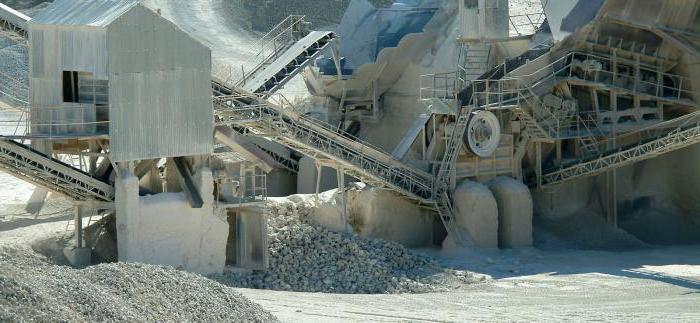 ODLUKA KOMISIJE (EU) 2013/163 o utvrđivanju zaključaka o najboljim dostupnim tehnikama (BAT) za industriju cementa, kreča i magnezijum oksida u skladu s direktivom 2010/75/EU Evropskog parlamenta i Savjeta https://eur-lex.europa.eu/legal-content/EN/TXT/?uri=uriserv%3AOJ.L_.2013.100.01.0001.01.ENGDokument je prilagođen za upotebu u Crnoj Gori u okviru projekta Upravljanje životnom sredinom zasnovano na dokazima i održive politike zaštite životne sredine kao podrška Agendi 2030 u jugoistočnoj Evropi (Evidence-based Environmental Governance and Sustainable Environmental Policies in Support of the 2030 Agenda in South-East Europe).Područje primjeneZaključci o najboljim dostupnim tehnikama za industriju cementa, kreča i magnezijum oksida odnose se na sljedeće aktivnosti:proizvodnju cementa, kreča i magnezijum oksida, što uključuje:proizvodnju cementnog klinkera u rotacionim pećima sa proizvodnim kapacitetom većim od 500 tona dnevno ili u drugim pećima sa proizvodnim kapacitetom većim od 50 tona dnevno;proizvodnju kreča u pećima sa proizvodnim kapacitetom većim od 50 tona dnevno;proizvodnju magnezijum oksida u pećima sa proizvodnim kapacitetom većim od 50 tona dnevno.Proizvodnja magnezijum oksida obuhvata samo proizvodnju MgO kada se koristi suvi postupak sa prirodnim magnezijumom (mgnezijum-karbonat) koji je dobijen miniranjem.Takođe, uz navedene aktivnosti, zaključci o najboljim dostupnim tehnikama obuhvataju i sljedeće:proizvodnju cementa, kreča i magnezijum-oksida (suvim postupkom);skladištenje i pripremu sirovina;skladištenje i pripremu goriva;upotrebu otpada kao sirovine ili goriva koji uključuju zahtjeve za kvalitet, kontrolu i pripremu;skladištenje i pripremu proizvoda;pakovanje i otpremanje.Ovi zaključci o najboljim dostupnim tehnikama ne odnose se na sljedeće aktivnosti:proizvodnju magnezijum-oksida mokrim postupkom gdje se magnezijum-hlorid koristi kao početni materijal, što je obuhvaćeno referentnim dokumentom o najboljim dostupnim tehnikama za neorgansku hemiju velike zapremine – industriju čvrsih i drugih materija. (LVIC-S) proizvodnja nisko-karbonskog dolima (smješa kalcijumovog i magnezijumovog oksida dobijenog skoro potpunom dekarbonizacijom dolomita (CaCO3.MgCO3). Sadržaj preostalog CO2 u proizvodu je ispod 0,25%, a specifična gustoća je ispod 3,05 g/cm3.osovinske peći za proizvodnju cementnog klinkera;aktivnosti koje nijesu direktno povezane sa primarnom djelatnošću kao što je vađenje kamena.Ostali referentni dokumenti koji su relevantni za aktivnosti na koje se odnose ovi zaključci o najboljim dostupnim tehnikama su sljedeći:Tehnike navedene i opisane u zaključcima o najboljim dostupnim tehnikama za proizvodnju cementa, kreča i magnezijum-oksida nijesu obavezne i lista nije iscrpna. Mogu se koristiti i ostale tehnike koje obezbjeđuju najmanje isti nivo zaštite životne sredine.Kada se ovi BAT zaključci odnose na postrojenja za suspaljivanje otpada, primjenjuju se odredbe direktive 2010/75/EZ o industrijskim emisijama.Kada se ovi BAT zaključci odnose na energetsku efikasnost, ne dovodi se u pitanju primjena odredbe nove Direktive 2012/27/EU Evropskog parlamenta i Savjeta o energetskoj efikasnosti.NAPOMENA O RAZMJENI INFORMACIJARazmjena informacija o najboljim dostupnim tehnikama za sektore za proizvodnju cementa, kreča i magnezijum-oksida završena je 2008. godine. U donošenju navedenih zaključaka, korišćene su informacije koje su tada bile dostupne, dopunjene dodatnim informacijama u vezi sa emisijama iz proizvodnje magnezijum oksida.DEFINICIJEZa potrebe navedenih zaključaka o najboljim dostupnim tehnikama primjenjuju se sljedeće definicije:Definicija za određene proizvodeDefinicija za određene zagađivače vazduhaSkraćeniceOPŠTA RAZMATRANJAPeriod usrednjavanja i referentni uslovi za emisije u vazduhNivoi emisija povezani s najboljim dostupnim tehnikama za emisije u vazduh odnose se na standardne uslove: suvi gas, temperatura od 273,15 K, i pritisak od 101,3 kPa. Vrijednosti date u koncentracijama primjenjuju se pod sljedećim referentnim uslovima:Za period usrednjavanja primjenjuju se sljedeće definicije:Konverzija na referentnu koncentraciju kiseonikaFormula za preračunavanje koncentracija emisija na referentni nivo kiseonika je data u nastavku: gdje je:ZAKLJUČCI O NAJBOLJIM DOSTUPNIM TEHNIKAMAOPŠTI ZAKLJUČCI O NAJBOLJIM DOSTUPNIM TEHNIKAMA ZA INDUSTRIJU CEMENTA, KREČA I MAGNEZIJUM OKSIDANajbolje dostupne tehnike u ovom odjeljku primjenjuju se na sva postrojenja obuhvaćene ovim BAT zaključcima (industrija cementa, kreča i magnezijum oksida).Zaključci o najboljim dostupnim tehnikama za posebne procese dati u odjeljcima 1.2 do 1.4 primjenjuju se zajedno sa opštim zaključcima o najboljim dostupnim tehnikama navedenim u ovom odjeljku. 1.1.1. Sistem upravljanja životnom sredinom1. Da bi se poboljšao opšti uticaj postrojenja za proizvodnju cementa, kreča i magnezijum oksida, najbolja dostupna tehnika je dosljedna primjena sistema za upravljanje životnom sredinom koji ima sljedeće elemente:(a)	posvećenost uprave, naročito visokorukovodnog kadra;(b)	definisanu politiku zaštite životne sredine koja podrazumijeva stalno unaprijeđivanje postrojenja od strane uprave;(c)	planiranje i uspostavljanje neophodnih procedura, ciljeva i podciljeva, praćenih finansijskim i investicionim planovima;(d)	primjenu procedura, naročito vodeći računa o:(i)	strukturi i odgovornostima,(ii)	obukama, stručnosti i svijesti,(iii)	komunikacijama,(iv)	učešću zaposlenih,(v)	dokumentaciji,(vi)	efikasnoj kontroli procesa,(vii)	programima održavanja,(viii)	pripremljenosti i odgovoru na akcidentne situacije(ix)	obezbjeđenju usklađenosti s propisima iz oblasti zaštite životne sredine;(e)	provjeru uticaja na životnu sredinu i preduzimanje mjera zaštite, naročito vodeći računa o:(i)	praćenju stanja životne sredine i mjerenjima (v. takođe referentni dokument o opštim principima praćenja stanja životne sredine),(ii)	korektivnim i preventivnim mjerama,(iii)	vođenju evidencija,(iv)	nezavisnoj (gdje je primjenljivo) unutrašnjoj i eksternoj reviziji radi utvrđivanja da li sistem upravljanja životnom sredinom odgovara planiranim aktivostima i da li se sprovodi i ažurira na odgovarajući način;(f)	reviziju sistema upravljanja životnom sredinom od strane visoko rukovodnog kadra kojom se obezbjeđuje da je sistem konstantno adekvatan, svrsishodan i efikasan;(g)	praćenje razvoja čistijih tehnologija;(h)	uzimanje u obzir uticaja na životnu sredinu prilikom eventualne razgradnje postrojenja, projektovanja novog postrojenja i tokom njegovog radnog vijeka;(i)	redovnu primjenu sektorskih referentnih vrijednosti.PrimjenljivostObim (npr. detaljnost) i priroda sistema upravljanja životnom sredinom (npr. standardni ili nestandardni) uglavnom zavisi od prirode, obima i kompleksnosti postrojenja, kao i opsega uticaja koje može da ima na životnu sredinu. 1.1.2. BUKADa bi se smanjile emisije buke iz procesa proizvodnje cementa, kreča i magnezijum oksida, najbolja dostupna tehnika je korišćenje kombinacije tehnika koje su navedene u nastavku.NAJBOLJE DOSTUPNE TEHNIKE ZA INDUSTRIJU CEMENTA Ako nije drugačije naznačeno, zaključci o najboljim dostupnim tehnikama predstavljeni u ovom odjeljku mogu se primijeniti na sva postrojenja u industriji cementa.Opšte primarne tehnikeDa bi se smanjile emisija iz peći i efikasno koristila energija, najboljim dostupnim tehnikam se postiže neometani i stabilni proces u peći, koji djeluje u skladu sa utvrđenim vrijednostima parametara primjenjujući sljedeće tehnike:4. Najbolja dostupna tehnika za sprečavanje ili smanjenje emisija je pažljivi izbor i kontrola svih materija koje ulaze u peć.Opis Pažljivi izbor i kontrola materija koje ulaze u peć može uticati na smanjenje emisija. Takođe treba uzeti u obzir hemijski sastav supstanci i način stavljanja u peć. Supstance koje izazivaju zabrinutost mogu biti obuhvaćene u odjeljcima BAT 11 i u BAT 24 do 28.1.2.2. MonitoringNajbolja dostupna tehnika je redovno sprovođenje monitoringa i mjerenja emisija u vazduh, kao što je navedeno u nastavku, u skladu sa učestalošću propisanom standardima EN. Ukoliko standardi EN nijesu dostupni, najbolja dostupna tehnika je korišćenje ISO-a, nacionalnih ili drugih međunarodnih standarda kojima se obezbjeđuje dobijanje podataka jednake naučne vrijednosti.OpisIzbor između kontinuiranih ili periodičnih mjerenja pomenutih u BAT 5(f) zasnovan je na izvoru emisije i očekivanoj vrsti zagađivača.1.2.3 Potrošnja energije i izbor procesa 1.2.3.1 Izbor procesa 6. Da bi se smanjila potrošnja energije, najbolje dostupne tehnike su korišćenje peći sa suvim postupkom sa višestepenim predgrijavanjem i predkalcinacijom.OpisU ovom tipu sistema u peći, izduvni gasovi i obnovljena otpadna toplota iz hladnjaka mogu se koristiti za predgrijavanje i predkalcinaciju sirovine prije ulaska u peć, kako bi se obezbijedila značajna ušteda u potrošnji energije.PrimjenljivostPrimjenjivo na sva nova postrojenja i postrojenja na kojima je izvršena značajna rekonstrukcija, u zavisnosti od sadržaja vlage u sirovini.Vrijednost potrošnje energije u skladu sa najboljim dostupnim tehnikama Tabela 1Nivo potrošnje energije povezan s BAT za nova postrojenja i značajne rekonstrukcije za suvi proces sa višestepenim predgrijavanjem i predkalcinacijom.1.2.3.2. Potrošnja energije7. Najbolja dostupna tehnika za smanjenje potrošnje toplotne energije je primjena kombinacije sljedećih tehnika:OpisNekoliko faktora utiču na potrošnju energije modernih sistema peći kao što su svojstva sirovina (npr. sadržaj vlage, stepen sagorljivosti), upotreba goriva sa različitim svojstvima, kao i upotreba sistema za premošćivanje gasa. Dalje, proizvodni kapacitet peći utiče na potražnju za energijom.Tehnika 7c: odgovarajući broj ciklonskih faza za tretman predgrijavanja je određen na osnovu protoka i sadržaja vlage sirovine i goriva koje treba osušiti preostalom toplotom iz dimnih gasova zato što se sirovine razlikuju u zavisnosti od lokacije sa koje dolaze po sadržaju vlage ili stepenu sagorljivosti. Tehnika 7d: Konvencionalna i otpadna goriva se mogu koristiti u industriji cementa. Svojstva goriva koja se koriste, kao što su odgovarajuća kalorijska vrijednost i nizak sadržaj vlage, imaju pozitivan uticaj na specifičnu potrošnju energije u peći.Tehnika 7f: Uklanjanje vruće sirovine i vrućeg gasa, dovodi do veće potrošnje specifične energije za oko 6 – 12 MJ/tona klinkera po procentu uklonjenog ulaznog gasa iz peći. Zbog toga, smanjivanje preusmjeravanja protoka gasa ima pozitivan uticaj na potrošnju energije.8. U cilju smanjenja primarne potrošnje energije, BAT treba da razmotri smanjenje sadržaja klinkera u cementu i proizvodima od cementa.OpisSmanjenje sadržaja klinkera u cementu i proizvodima od cementa može biti postignuto dodatkom filera ili dodataka, kao što je šljaka iz visoke peći, krečnjak, leteći pepeo i pucolana u postupku mljevenja u skladu sa odgovarajućim standardima.PrimjenljivostUglavnom primjenljivo na industriju cementa zavisno od (lokalne) dostupnosti filera ili dodataka kao i specifičnosti lokalnog tržišta.9. U cilju smanjenja primarne potrošnje energije, BAT uzima u obzir kogeneraciju ili kombinaciju uređaja za proizvodnju toplotne i električne energije.OpisU industriji cementa je moguća upotreba uređaja za kogeneraciju pare i električne energije ili kombinovanih uređaja za proizvodnju toplote i električne energije, preradom otpadne toplote iz uređaja za hlađenje klinkera ili dimnih gasova koristeći konvencionalne postupke za parni ciklus ili druge tehnike. Dalje, višak toplote može biti prerađen iz uređaja za hlađenje klinkera ili dimnih gasova i mogu se koristiti za centralno grijanje ili u industriji.PrimjenljivostTehnika je primjenljiva na sve cementne peći ako je dostupan višak toplote, ako se mogu ispuniti odgovarajući parametri u toku postupka i ako je ekonomski održivo.10. U cilju smanjenja ilili minimiziranja potrošnje električne energije, BAT primjenjuje jednu ili kombinaciju sljedećih tehnika:1.2.4 Upotreba otpada1.2.4. Kontrola kvaliteta otpada11. Kada su karakteristike otpada takve da se mogu koristiti kao gorivo ili sirovina u cementnim pećima, BAT primjenjuje sljedeće tehnike u cilju smanjena emisija:OpisRazličite vrste otpadnog materijala mogu da zamijene primarne sirovine ili gorivo u proizvodnji cementa i doprinesu očuvanju prirodnih resursa.1.2.4.2 Unos otpada u peć12. U cilju obezbjeđenja odgovarajućeg tretmana otpda koji se koisti kao gorivo ili sirovina u peći, BAT koristi sljedeće tehnike:1.2.4.3 Sigurno upravljanje opasnim otpadnim materijalima13. BAT je primjena sigurnog upravljanje za vrijeme skladištenje, rukovanja i unosa opasnih otpadnih materija, korišćenjem pristupa zasnovanog na procjeni rizika u skladu sa vrstom otpada, za označavanje, provjeru, uzorkovanje i testiranje otpada kojim će se rukovati.1.2.5 Emisija čestica Difuzna emisija prašine14. U cilju smanjenja ili prevencije difuznih emisija prašine iz procesa koji emituju prašinu, BAT primjenjuje jednu ili kombinaciju sljedećih tehnika:15. U cilju smanjenja i prevencije difuznih emisija iz skladišnih prostorija, BAT koristi jednu ili kombinaciju sljedećih tehnika:1.2.5.2 Kanalisane emisije prašine iz procesa koji stvaraju prašinuOvaj odeljak se odnosi na emisije čestica koje nastaju u procesima koji proizvode prašinu osim onih koji nastaju pri paljenju i hlađenju peći i glavnih procesa mljevenja. Ovo obuhvata procese kao što je drobljenje sirovina; pokretne trake i liftovi za sirovine; skladištenje sirovina, klinkera i cementa; skladištenje goriva i otprema cementa. 16. Da bi se smanjile kanalisane emisije prašine, BAT treba da primijeni sistem upravljanja održavanjem koji se posebno bavi učinkom filtera koji se primjenjuju na procese koji stvaraju prašinu, osim onih iz peći, procesa hlađenja i glavnih procesa mljevenja. Uzimajući u obzir ovaj sistem upravljanja, BAT koristiti suvo čišćenje dimnih gasova sa uz pomoc filtera.Opis Za procese koji stvaraju prašinu, suvo čišćenje dimnih gasova obično se vrši vrećastim filterom. Opis vrećastog filtera od tkanine je opisan u odjeljku 1.5.1.Nivo emisija povezan s najboljim dostupnim tehnikamaNivo emisija za kanalisane emisije prašine iz procesa koji generišu prašinu (osim onih iz peći, hlađenja i glavnih procesa mljevenja) je <10 mg/Nm3, kao prosjek tokom perioda uzorkovanja (kratkotrajna mjerenja, najmanje pola sata). Treba napomenuti da se za male izvore (<10 000 Nm3/h) mora uzeti u obzir prioritetni pristup zasnovan na sistemu upravljanja održavanjem, u pogledu učestalosti provjere djelotvornosti filtera. (v. takođe BAT 5).1.2.5.3. Emisije prašine iz postupka paljenja peći17. Najbolja dostupka tehnika za smanjenje emisija prašine iz dimnih gasova koji nastaju u postupcima paljenja peći je suvo čišćenje dimnog gasa uz pomoć filtera.Vrijednosti emisija povezane sa najboljim dostupnim tehnikamaNivo emisija povezan s BAT za emisije prašine iz dimnih gasova koji nastaju u postupcima paljenja peći je <10- 20 mg/Nm3, kao dnevna prosječna vrijednost. Kada se koriste filteri od tkanina ili novi ili modernizovani elektrostatički otprašivači, postiže se niži nivo.1.2.5.4. Emisije prašine iz postupaka hlađenja i mljevenja18. Najbolja dostupna tehnika za smanjenje emisija prašine iz dimnih gasova koji nastaju u postupcima hlađenja i mljevenja je suvo čišćenje gasa uz pomoć filtera.Nivo emisija povezan s najboljim dostupnim tehnikamaNivo emisija povezan s BAT za dimne gasove koji nastaju u postupcima hlađenja i mljevenja je <10- 20 mg/Nm3, kao dnevna prosječna vrijednost ili kao prosjek tokom perioda uzorkovanja (kratkotrajno mjerenje u trajanju od najmanje pola sata). Kada se koriste filteri od tkanina ili novi ili modernizovani elektrostatički otprašivači, postiže se niži nivo.1.2.6. Sadržaj gasova1.2.6.1. Emisije NOx19. Najbolja dostupna tehnika za smanjenje emisija NOx iz dimnih gasova koji nastaju u toku paljenja peći ili tretmanu predgrijavanja ili prekalcinacije, je primjena jedne ili kombinacije sljedećih tehnika:Nivo emisija povezan s najboljim dostupnim tehnikamaNivo emisija povezan s BAT za NOx, iz dimnih gasova procesa pečenja ili predgrijavanja ili predkalciniranja u industriji cementa20. Najbolja dostupna tehnika za postizanje efikasnog smanjenja NOx pri upotrebi selektivne nekatalitičke redukcije uz istovremeno ispuštanje nereaktivnog amonijaka što je moguće niže, primjenjuje sljedeću tehniku:Primjenljivost Selektivna nekatalitička redukcija (SNCR) je uglavnom primjenljiva na rotacione cementne peći. Zone ubrizgavanja zavise od vrste postupka u peći. U pećima sa dugim mokrim i dugim suvim postupkom mogu nastati poteškoće u postizanju odgovarajuće temperature i vremena boravka u peći. V. takođe BAT 19.Nivo emisija povezane s najboljim dostupnim tehnikamaNivoi emisija povezani sa BAT za neizreagovani NH3 u dimnim gasovima kada se primjenjuje selektivna nekatalitička redukcija.1.2.6.2 Emisije SOx 21. U cilju smanjenja ili minimiziranja emisija SOx iz dimnih gasova koji nastaju u postupcima paljenja peći ili predgrijavanja ili prekalcinacije, primjenjuje se jedna od sljedećih tehnika:Opis U zavisnosti od sirovine i kvaliteta goriva, nivo emisija SOx se može održati na niskom nivou bez uptrebe tehnika.Ako je potrebno, za smanjenje emisije SOx mogu se koristiti primarne tehnike ili tehnike za smanjenje emisija, poput dodavanja upijajućih supstanci ili vlažnog ispirača.Mokri ispirači su već korišćeni u postrojenjima sa početnim nesmanjenim nivoom SOx višim od 800 - 1 000 mg/Nm3.Nivo emisija povezan s najboljim dostupnim tehnikamaV. tabelu 4.Tabela 4BAT vrijednosti za emisije SOx iz dimnih gasova nastalih procesom paljenja, predtretmana ili prekalcinacije u industriji cementa.22. Najbolja dostupna tehnika za smanjivanje emisija SO2 iz peći je optimizacija postupka mljevenja sirovina. Opis Tehnika se sastoji od optimizacije procesa mljevenja sirovih proizvoda tako da mlin za sirovine može da djeluje kao sistem za smanjivanje SO2 za peć. To se može postići prilagođavanjem faktora kao što su:vlažnost sirovine;temperatura mlina;vrijeme zadržavanja u mlinu finoća samljevenog materijala.Primjenljivost Primjenljivo ako se postupak suvog mljevenja koristi za mješavine.1.2.6.3 CO emisije i CO kretanje1.2.6.3.1 Smanjenje kretanja CO 23. U cilju smanjenja frekvencije kretanja CO i zadržavanja ukupnog trajanja ispod 30 minuta godišnje, koriste se elektrofilteri (ESP) ili hibridni filteri, BAT primjenjuje sljedeće tehnike u kombinaciji:OpisIz bezbjednosnih razloga, zbog opasnosti od eksplozije, elektrostatički filter se isključuju kada se podigne nivo CO u dimnim gasovima. Sljedeće tehnike sprečavaju prelaze CO i tako smanjuju učestalost prekida u radu ESP-ova:kontrola postupka sagorijevanja;kontrola organskog opterećenja sirovinakontrola kvaliteta goriva i sistema za dovod goriva.Prekidi se uglavnom događaju u toku faze uključivanja. Da bi se rad obavljao bezbjedno, analizatori gasa za zaštitu ESP-a moraju da budu u realnom vremenu u toku svih faza rada, a učestalost prekida rada ESP-a se može smanjiti korišćenjem kontrolnog sistema za praćenje. Kontinuirani sistem praćenja CO treba da bude optimizovan za vrijeme reakcije i treba da se nalazi u blizini izvora CO, npr. na izlazu iz tornja predgrijača ili na ulazu u peć u slučaju primjene mokrog postupka.Kada se koriste hibridni filteri, preporučuje se pričvršćavanje žičanom ogradom pločastim materijalom.1.2.6.4 Ukupne emisije organskog ugljenika (TOC) 24. U cilju održavanja niskog nivoa emisija TOC-a iz dimnih gasova iz procesa paljenja peći, BAT preporučuje izbjegavanje unosa sirovine sa visokim sadržajem isparljivih organskih jedinjenja (VOC) u sistem peći koje koristi sirovine za nalaganje.1.2.6.5 Emisije hlorovodonik (HCl) i fluorovodonika (HF) 25. U cilju smanjenja emisija HCl iz dimnih gasova u postupku paljenja peći, BAT primjenjuje jednu ili kombinaciju sljedećih primarnih tehnika:Nivo emisija povezan s najboljim dostupnim tehnikama Nivo emisija za HCl je <10 mg/Nm3, uzeta kao prosječna dnevna vrijednost ili prosjek u toku perioda uzorkovanja (kratkotrajno mjerenje u trajanju od najmanje pola sata).26. U cilju smanjenja emisija HF iz dimnih gasova nastalih u postupku paljenja peći, BAT koriste jednu ili kombinaciju sljedećih primarnih tehnika:Nivo emisija povezan s najboljim dostupnim tehnikamaNivo emisija povezan s BAT za HF je <1 mg/Nm3, kao dnevna prosječna vrijednost ili prosjek tokom perioda uzorkovanja (kratkotrajna mjerenja, u trajanju od najmanje pola sata).1.2.7 Emisije PCDD/F 27. U cilju sprečavanja emisija PCDD/F ili održavanju emisija PCDD/F iz dimnih gasova u postupku paljenja peći na niskom nivou, BAT koristi jednu ili kombinaciju sljedećih tehnika:Nivo emisija povezan s najboljim dostupnim tehnikamaNivo emisija povezan s BAT za emisije PCDD/F iz dimnih gasova koji nastaju u postupcima paljenja peći je <0,05 – 0,1 ng PCDD/F I-TEQ/Nm3, kao prosjek u toku perioda uzorkovanja (6 – 8 sati).1.2.8 Emisija metala 28. U cilju smanjenja emisija metala iz dimnih gasova u toku postupka paljenja peći, BAT koristi jednu ili kombinaciju sljedećih tehnika: Nivo emisija povezan s najboljim dostupnim tehnikamaV. tabelu 5.Tabela 5Nivo emisija povezan s BAT za metale iz dimnih gasova koji nastaju u postupcima paljenja peći1.2.9 Procesni gubici/otpad 29. U cilju smanjenja čvrstog otpada iz postupka proizvodnje cementa uz uštedu sirovina, najbolja dostupna tehnika je:Opis Sakupljena prašina se reciklira i vraća u postupak proizvodnje kad god je to moguće. Ova reciklaža se može odvijati direktno u peći ili dijelu peći koji služi za nalaganje (pri čemu je alkalni sadržaj metala ograničavajući faktor) ili se može miješati sa gotovim cementnim proizvodima. Postupak osiguranja kvaliteta može biti nephodan kada se sakupljena prašina reciklira u proizvodni proces. Mogu se naći alternative za materijale koji se ne mogu reciklirati (npr. aditiv za odsumporavanje dimnih gasova u postrojenjima za sagorijevanje).ZAKLJUČCI O NAJBOLJIM DOSTUPNIM TEHNIKAMA ZA INDUSTRIJU KREČA Ukoliko nije drugačije navedeno, BAT zaključci prezentovani u ovom odjeljku primjenjuju se na sva postrojenja u industriji kreča.1.3.1 Opšte primarne tehnike30. U cilju smanjenja emisija iz peći, efikasnog koišćenje energije, za postizanje stabilnog i neometanog procesa koji djeluje u skladu sa zadatim procesnim parametrima, BAT primjenjuje sljedeće tehnike:PrimjenljivostOptimizacija kontrole procesa je primjenljiva na sva postrojenja za proizvodnju kreča na različitom nivou. Potpuna optimizacija postupka obično nije ostvariva zbog nekontrolisane varijabilnosti npr. kvaliteta krečnjaka.31. U cilju sprečavanja ili smanjenja emisija, BAT primjenjuju pažljiv odabir i kontrolu sirovina koje se ubacuju u peć.OpisSirovine koje ulaze u peć imaju značajan uticaj na emisije u vazduh zbog sadržaja nečistoća; zbog toga pažljiv odabir sirovina može smanjiti ove emisije na izvoru. Na primjer, varijacije sadržaja sumpora i hlora u krečnjaku i dolomitu utiču na opseg emisija SO2 i HCl u dimnim gasovima, dok prisustvo organskih materija utiče na emisiju TOC i CO.Primjenljivost Primjenljivost zavisi od (lokalne) raspoloživosti sirovina sa niskim sadržajem nečistoća. Vrsta finalnog proizvoda i vrsta peći koja se koristi može da predstavlja dodatno ograničenje.1.3.2 Monitoring 32. Najbolja dostupna tehnika je praćenje i mjerenje procesnih parametara i emisija u skladu sa standardima EN ili, ako standardi EN nijesu dostupni, ISO, nacionalni ili drugi međunarodni standardi koji osiguravaju podatake koji su ekvivalentni naučnom kvalitetu, uključujući sljedeće:Opis Izbor između kontinuiranih ili periodičnih mjerenja navedenih od BAT 32(c) do 32(f) bazira se na izvoru emisija i očekivanoj zagađujućoj materiji.Učestalost periodičnih mjerenja prašine, NOx, SOx i emisija CO, u normalnim radnim uslovima je jednom mjesečno ili jednom godišnje.Učestalost periodičnih mjerenja PCDD/F, TOC, HCl, HF, i emisija metala, zavisi od sirovine i goriva koji se koriste u procesu.1.3.3 Potrošnja energije 33. U cilju smanjenja potrošnje toplotne energije, BAT koristi kombinaciju sljedećih tehnika: Nivo potrošnje povezan s najboljim dostupnim tehnikama Tabela 6.Nivo potrošnje toplotne energije povezane sa BAT u industriji kreča i dolima 34. Najbolja dostupna tehnika za smanjenje potrošnje električne energije je primjena kombinacije sljedećih tehnika:Opis – tehnika (b)Vertikalne peći obično mogu da sagore samo grube kamenčiće od krečnjaka. Mada, rotaciona peć sa većom potrošnjom energije može takođe da valorizuje manje frakcije dok nove rotacione peći mogu da sagore male granule od 10 mm. Veće granule koje ulaze u peć se više koriste u vertikalnim nego u rotacionim pećima.1.3.4 Potrošnja krečnjaka 35. U cilju smanjenja potrošnje krečnjaka, BAT koristi jednu ili kombinaciju sljedećih:1.3.5. Izbor goriva 36. Najbolja dostupna tehnika za smanjenje emisija je pažljiva selekcija i kontrola goriva i drugih materija koje se stavljaju u peć.OpisGoriva koja ulaze u peć mogu da imaju značajan uticaj na emisije u vazduh zbog sadržaja nečistoća. Sadržaj sumpora (naročito za duge rotacione peći), azota i hlora utiču na raspon emisija SOx, NOx i HCl u dimnim gasovima. U zavisnosti od hemijskog sastava goriva i vrste peći koja se koristi, izbor odgovarajućih goriva ili smješa goriva može dovesti do smanjenja emisija.PrimjenljivostSve vrste peći, osim osovinskih peći sa mješovitim gorivom, mogu za rad da koriste sve vrste goriva i smješe goriva zavisno od raspoloživosti goriva na koje energetska politika države može uticati. Izbor goriva takođe zavisi od željenog kvaliteta krajnjeg proizvoda, tehničke mogućnosti za dovod goriva u odabranu peć i ekonomskih razloga.1.3.5.1 Upotreba otpadnih goriva 1.3.5.1.1 Kontrola kvaliteta goriva37. Najbolje dostupne tehnike koje garantuju osobine otpada koji će se koristiti kao gorivo u peći za kreč su sljedeće:1.3.5.1.2 Unos otpada u peć38. Najbolja dostupna tehnika za sprečavanje i smanjenje emisija koje nastaju zbog upotrebe otpada kao goriva u peći je primjena sljedećih tehnika:1.3.5.1.3 Sigurno upravljanje opasnim otpadnim materijalima39. Najbolje dostupne tehnike za sprečavanje emisija nastalnim u akcidentnim situacijama, BAT primjenjuje sigurno upravljanje za skladištenje, rukovanje i nalaganje opasnih otpadnih materija u peć.Opis Sigurno upravljanje za skladištenje, rukovanje i unos opasnih otpadnih materija, korišćenjem pristupa zasnovanog na procjeni rizika, u skladu sa vrstom otpada za označavanje, provjeru, uzorkovanje i testiranje otpada kojim će se rukovati.1.3.6 Emisije prašine 1.3.6.1 Difuzne emisije prašine 40. U cilju smanjenja i prevencije difuznih emisija prašine iz procesa koji proizvode prašinu, BAT primjenjuju jednu ili kombinaciju sljedećih tehnika:Primjenljivost U postupku pripreme sirovine, kao što su drobljnje i prosijavanje, obično nije potrbno odvajati prašinu zbog sadržaja vlage u sirovini.41. U cilju smanjenja i prevencije difuznih emisija prašine sa skladišta za rasuti materijal, BAT primjenjuju jednu ili kombinaciju tehnika u nastavku:1.3.6.2 Kanalisane emisije prašine iz procesa koji emituju prašinu osim iz procesa paljenja peći 42. U cilju smanjenja kanalisanih emisija iz procesa koji emituju prašinu, osim iz procesa paljenja peći, BAT primjenjuje sljedeće tehnike i upotrebu sistema upravljanja održavanjem koji se posebno odnosi na efikasnost filtera:Nivo emisija povezan s najboljim dostupnim tehnikamaTabela 7Nivo emisija povezan s BAT za kanalisane emisije prašine nastalih u procesima koji stvaraju prašinu osim procesa paljenja peći Treba napomenuti da za male izvore (<10 000 Nm3/h) treba pristupiti po prioritetima s obzirom na učestalost provjere efikasnosti filtera (v. BAT 32).1.3.6.3 Difuzne emisije iz proseca paljenja peći 43. U cilju smanjenja emisija prašine iz dimnih gasova iz postupka paljenja peći, BAT primjenjuje čišćenje dimnog gasa vrećastim filterom. Koriste se jedna ili kombinacija sljedećih tehnika:Nivo emisija povezan s najboljim dostupnim tehnikamaTabela 8Nivo emisija povezan s BAT za emisije prašine iz dimnih gasova u toku procesa paljenja peći.1.3.7 Gasovita jedinjenja1.3.7.1 Primarne tehnike za smanjenje emisija iz gasovitih jedinjenja 44. U cilju smanjenja emisija iz gasovitih jedinjenaompounds (npr. NOx, SOx, HCl, CO, TOC/VOC, isparljivi metali) iz dimnih gasova koji nastaju iz procesa paljenja peći, BAT koristi jednu ili kombinciju sljedećih tehnika:1.3.7.2 Emisije NOx 45. U cilju smanjenja emisija NOX iz dimnih gasova u procesu paljenja peći, BAT primjenjuje jednu ili kombinaciju sljedećih tehnika:Nivo emisija povezan s najboljim dostupnim tehnikama Tabela 9Nivo emisija povezan s BAT za NOx iz dimnih gasova u postupku paljenja peći u industriji kreča 46. Najbolja dostupna tehnika za smanjenje NOx, pri upotrebi nekatalitičke redukcije uz istovremeno održavanje ispuštanja neizreagovanog amonijaka što je moguće nižim, primjenjuju se sljedeće tehnike:PrimjenljivostPrimjenljivo samo na Lepol rotacione peći, u kojima se lako postiže idealna temperatura od 850 do 1 020 °C. v. takođe BAT 45, tehnika (b).Nivo emisija povezan s najboljim dostupnim tehnikama Nivo emisija povezane sa BAT za ispuštanje emisija NH3 iz dimnih gasova je <30 mg/Nm3, kao dnevna prosječna vrijednost ili prosjek tokom perioda uzorkovanja (kratkotrajna mjerenja u trajanju od najmanje pola sata).1.3.7.3 Emisije SOx 47. U cilju smanjenja emisija SOx iz dimnih gasova nastalih u toku paljenja peći, BAT koristi jednu ili kombinaciju više tehnika u nastavku:Nivo emisija povezan s najboljim dostupnim tehnikamaTabela 10Nivo emisija povezan s BAT za SOx iz dimnih gasova nastalih iz procesa paljenja peći u industriji kreča.1.3.7.4 Emisije CO i kretanja CO 1.3.7.4.1 Emisije CO 48. U cilju smanjenja emisija CO iz dimnih gasova i procesa paljenja peći, BAT koristi jednu ili kombinaciju sljedećih tehnika:U tom kontektu v. takođe BAT 30 i 31 odjeljak 1.3.1, i BAT 32 odjeljak 1.3.2.Nivo emisija povezan s najboljim dostupnim tehnikamaTabela 11Nivo emisija povezan s BAT za emisije CO iz dimnih gasova u postupku paljenja peći.1.3.7.4.2 Smanjenje kretanja CO 49. U cilju smanjenja frekvencije kretanja CO kada se koristi elektrostatički otprašivač, BAT primjenjuje sljedeće tehnike:Opis Iz bezbjedonosnih razloga, kao i zbog opasnosti od eksplozije, elektrostatički otprašivač se isključuje kada se poveća nivo CO u dimnim gasovima. Sljedeće tehnike sprečavaju kretanje CO i samim tim utiču na smanjenje prekida u radu ESP:kontrola procesa sagorijevanja;kontrola sadržaja organskih materija u sirovinama; ikontrola kvaliteta goriva i sistema za unos gorivaPrekidi se uglavnom dešavaju tokom faze uključivanja. Radi bezbjednosti na radu, analizatori gasa za zaštitu ESP-a moraju biti povezani tokom svih faza rada, a vrijeme zastoja i isključivanja može se smanjiti korišćenjem kontrolnog (dodatnog) monitoring sistema za nadzor koji je stalno u funciji.Kontinuirani sistem monitoringa CO treba da bude optimizovan za vrijeme reakcije i treba da se nalazi u blizini izvora CO, npr. na izlazu iz tornja predgrijača ili na ulazu u peć u slučaju primjene mokrog postupka.Primjenljivost Uglavnom primjenljivo na rotacione peći koje su opremljene elektrostatičkim otprašivačem. 1.3.7.5 Ukupne emisije organskog ugljenika (TOC) 50. U cilju smanjenja emisija TOC iz dimnih gasova u toku postupka paljenja peći, BAT primjenjuje jednu ili kombinaciju sljedećih tehnika:Primjenljivost Za primjenu opštih primarnih tehnika i monitoringa v. takođe BAT 30 i 31 odjeljak 1.3.1, i BAT 32 odjeljak 1.3.2.Tehnika (b) je uglavnom primjenljiva u industriji kreča u zavisnosti od lokalne dostupnosti sirovina i vrste proizvedenog kreča.Nivo emisija povezan s najboljim dostupnim tehnikamaTabela 12Nivo emisija povezan s BAT za TOC iz dimnih gasova nastalih u procesu paljenja peći.1.3.7.6 Hlorovodonik (HCl) i emisije fluorovodonika (HF) 51. U cilju smanjenja emisija HCl i emisija HF iz dimnih gasova nastalim pri procesu paljenja peći, kada se koristi otpad kao gorivo, BAT primjenjuje sljedeće primarne tehnike:PrimjenljivostOve tehnike su uglavnom primjenljive u industriji kreča ali zavise od lokalne raspoloživosti odgovarajućeg goriva.Nivo emisija povezan s najboljim dostupnim tehnikamaTabela 13Nivo emisija povezan s BAT za HCl i HF iz dimnih gasova nastalih u procesu paljenja peći kada se koristi otpad. 1.3.8 Emisije PCDD/F52. Najbolja raspoloživa tehnika za sprečavanje ili smanjivanje emisija PCDD/F iz procesa paljenja peći je jedna ili kombinacija sljedećih tehnika: Nivo emisija povezan s najboljim dostupnim tehnikamaNivo emisija povezane sa najboljim dostupnim tehnikama je <0,05 – 0,1 ng PCDD/F I-TEQ/Nm3, kao prosjek u toku perioda uzorkovanja (6 – 8 h).1.3.9 Emisije metala 53. U cilju smanjivanja emisija metala iz dimnih gasova u toku paljenja peći, BAT primjenjuje jednu ili kombinaciju sljedećih tehnika:Nivo emisija povezane sa najboljim dostupnim tehnikamaTabela 14Nivo emisija povezane sa najboljim dostupnim tehnikama za metale iz dimnih gasova u toku paljenja peći kada se koristi otpad.U tom kontekstu, v. BAT 37 (odjeljak 1.3.5.1.1) i BAT 38 (odjeljak 1.3.5.1.2).1.3.10 Procesni gubici/otpad54. Najbolja dostupna tehnika za smanjivanje čvrstog otpada u procesu proizvodnje kreča i za uštedu sirovina je:1.4 ZAKLJUČCI ZA NAJBOLJE DOSTUPNE TEHNIKE ZA INDUSTRIJU MAGNEZIJUM OKSIDAAko nije drugačije navedeno, BAT zaključci prezentovani u ovom odjeljku mogu se primijeniti na sva postrojenja u industriji magnezijum oksida (suvi postupak).1.4.1 Monitoring 55. Najbolja dostupna tehnika je redovno sprovođenje monitoringa i mjerenja procesnih parametara i emisija, kao što je navedeno u nastavku, u skladu sa učestalošću propisanom standardima EN. Ukoliko standardi EN nijesu dostupni, najbolja dostupna tehnika je korišćenje ISO, nacionalnih ili drugih međunarodnih standarda kojima se obezbjeđuje dobijanje podataka jednake naučne vrijednosti:Opis Izbor između kontinuiranih i periodičnih mjerenja je naveden u BAT 55 (c) i baziran je na izvoru emisija i očekivanim zagađujućim materijama.Učestalost periodičnih mjerenja prašine, NOx, SOx i emisija CO iz procesa iz peći tokom rada u normalnim uslovima je jednom mjesečno ili jednom godišnje. 1.4.2 Potrošnja energije 56. U cilju smanjenja potrošnje toplotne energije, BAT primjenjuje jednu ili kombinaciju sljedećih tehnika:Nema detaljnih informacija o najboljim dostupnim tehnikama. Za ove proizvode informacije su navedene u poglavlju za magnezijum oksid u BREF-u.Nivo emisija povezan s najboljim dostupnim tehnikamaNivo emisija povezan s najboljim dostupnim tehnikama za potrošnju toplotne energije je 6 – 12 GJ/t, u zavisnosti od procesa i proizvoda.57. Najbolja dostupna tehnika za smanjenje potrošnje električne energije je jedna ili kombinacija sljedećih tehnika:1.4.3 Emisija prašine1.4.3.1 Difuzne emisije prašine58. U cilju prevencije i smanjenja emisija prašine iz procesa koji emituju prašinu, BAT primjenjuje kombinaciju sljedećih tehnika:1.4.3.2 Kanalisane emisije prašine iz procesa koji stvaraju prašinu, osim onih koji nastaju u procesu paljenja peći 59. Najbolja raspoloživa tehnika za smanjenje kanalisanih emisija prašine iz procesa koji stvaraju prašinu, osim iz procesa paljenja peći, je čišćenje dimnog gasa iz filtera primjenjujući jednu ili kombinaciju sljedećih tehnika:Nivo emisija povezan s najboljim dostupnim tehnikamaNivo emisija povezan s najboljim dostupnim tehnikama za kanalisane emisije prašine iz proocesa koji generišu prašinu osim iz procesa paljenja peći je <10 mg/Nm3, kao dnevna prosječna vrijednost ili prosječna vrijednost u toku perioda uzorkovanja (kratkotrajna mjerenja u trajanju od najmanje pola sata).Treba napomenuti da se za male izvore (<10 000 Nm3/h) prioritetno pristupa u zavisnosti od učestalosti provjere efikasnosti filtera koji se bazira na sistemu upravljanja održavanjem (v. BAT 55).1.4.3.3 Difuzne emisije prašine iz procesa paljenja peći 60. U cilju smanjenja emisija prašine iz dimnih gasova nastalim u procesu paljenja peći, BAT primjenjuje čišćenje dimnih gasova uz pomoć filtera primjenjujući jednu ili kombinaciju sljedećih tehnika:Nivo emisija povezan sa najboljim dostupnim tehnikamaNivo emisija povezan sa najboljim dostupnim tehnikama za emisije prašine iz dimnih gasova nastalih u toku procesa paljenja peći je <20 – 35 mg/Nm3 kao dnevna prosječna vijednost ili vrijednost u toku perioda uzorkovanja (kratkotrajna mjerenja u trajanju od najmanje pola sata).1.4.4 Gasovita jedinjenja 1.4.4.1 Primarne tehnike za smanjenje emisija iz gasovitih jedinjenja 61. U cilju smanjenja emisija iz gasovitih jedinjena (npr. NOx, HCl, SOx, CO) iz dimnih gasova koji nastaju u procesu paljenja peći, BAT primjenjuje jednu ili kombinaciju sljedećih primarnih tehnika:1.4.4.2 Emisije NOx 62. U cilju smanjenja emisija NOx iz dimnih gasova nastalih u procesu paljenja peći, BAT primjenjuje jednu ili kombinaciju sljedećih tehnika:Nivo emisija povezan s najboljim dostupnim tehnikamaNivo emisija povezan s najboljim dostupnim tehnikama za emisije NOX iz dimnih gasova u postupku paljenja peći je <500 – 1 500 mg/Nm3, kao dnevna prosječna vrijednost ili prosjek tokom perioda uzorkovanja (kratkotrajna mjerenja u trajanju od najmanje pola sata) navedene kao NO2. Veće vrijednosti se odnose na postupak za sagoreni (sinterovani) magnezijum oksid na visokoj temperaturi.1.4.4.3 Emisije CO i kretanja CO 1.4.4.3.1 Emisije CO 63. U cilju smanjenja emisija CO iz dimnih gasova iz procesa paljenja peći, BAT primjenjuje jednu ili kombinaciju sljedećih tehnika:Primjenljivost Tehnike za smanjenje emisije CO su generalno primjenljive u industriji magnezijuma. Izbor sirovina sa malim sadržajem organskih materija zavisi od dostupnosti sirovina.Nivo emisija povezan s najboljim dostupnim tehnikama za emisije CO iz dimnih gasova iz procesa paljenja peći je <50 – 1 000 mg/Nm3, kao dnevna prosječna vrijednost ili prosjek tokom perioda uzorkovanja (kratkotrajna mjerenja u trajanju od najmanje pola sata).1.4.4.3.2 Smanjenje kretanja CO 64. U cilju smanjenja frekvencije kretanja CO kada se koristi elektrostatički otprašivač, BAT primjenjuje sljedeće tehnike:Opis Iz sigurnosnih razloga, zbog opasnosti od eksplozije, elektrostatički otprašivač se isključuje kada se poveća nivo CO u dimnim gasovima. Sljedeće tehnike sprečavaju kretanje CO i samim tim utiču na smanjenje prekida u radu ESP:kontrola procesa sagorijevanja;kontrola sadržaja organskih materija u sirovinama; ikontrola kvaliteta goriva i sistema za unos gorivaPrekidi se uglavnom dešavaju tokom faze uključivanja. Radi bezbjednosti na radu, analizatori gasa za zaštitu ESP-a moraju biti povezani tokom svih faza rada, a vrijeme zastoja i isključivanja može se smanjiti korišćenjem kontrolnog (dodatnog) monitoring sistema za nadzor koji je stalno u funciji.Kontinuirani sistem monitoringa CO treba da bude optimizovan za vrijeme reakcije i treba da se nalazi u blizini izvora CO, npr. na izlazu iz tornja predgrijača ili na ulazu u peć u slučaju primjene mokrog postupka.PrimjenljivostUglavnom primjenljivo na peći opremljene elektrostatičkim otprašivačem (ESPs).1.4.4.4 Emisije SOx 65. U cilju smanjenja emisija SOx iz dimnih gasova nastalih u toku paljenja peći, BAT koristi jednu ili kombinaciju više tehnika u nastavku:Nivo emisija povezan s najboljim dostupnim tehnikamaTabela 15Nivo emisija povezan s najboljim dostupnim tehnikama za emisije SOx iz dimnih gasova iz procesa paljenja peći u industriji magnezijuma.1.4.5 Procesni gubici/otpad66. U cilju smanjenja procesnih gubitaka i otpada, BAT je ponovna upotreba različitih vrsta sakupljene prašine magnezijum karbonata u procesu.PrimjenljivostUglavnom primjenljivo u zavisnosti od hemijskog sastava prašine.67. U cilju smanjenja procesnih gubitaka i otpada BAT koristi različite vrste sakupljene prašine magnezijum karbonata u drugim tržišnim proizvodima kada se oni ne mogu reciklirati.Primjenljivost Upotreba prašine magnezijum karbonata u drugim tržišnim proizvodima možda nije pod kontrolom operatera.68. U cilju smanjenja ili minimiziranja gubitaka ili otpada u procesu, BAT ponovo koristite mulj koji nastaje mokrim postupkom odsumporavanja dimnih gasova u procesu ili u drugim sektorima.PrimjenljivostKorišćenje mulja koji nastaje mokrim postupkom odsumporavanja dimnih gasova u drugim sektorima možda nije pod kontrolom operatera.1.4.6 Upotreba otpada kao goriva ili sirovine69. Da bi se garantovale osobine otpada koji će se koristiti kao gorivo ili sirovine u pećima za proizvodnju magnezijum-oksida, BAT primjenjuje sljedeće tehnike:Primjenljivost Otpad se može koristiti kao gorivo ili sirovina u industriji magnezijuma (iako još uvijek nije primijenjen u industriji magnezijuma u 2007. godini) u zavisnosti od dostupnosti, vrste peći koja se koristi, željenih kvaliteta proizvoda i tehničke mogućnosti unosa goriva u peć.OPIS TEHNIKA1.5 Opis tehnika za industriju cementa1.5.1 Difuzne emisije 1.5.2 Emisije NOx 1.5.3 Emisije SOx 1.6 Opis tehnika za industriju kreča 1.6.1 Emisija prašine1.6.2 Emisije NOx 1.6.3 Emisije SOx1.7 Opis tehnika za industriju magnezijum oksida (suvi postupak) 1.7.1 Emisije prašine 1.7.2 Emisije SOxReferentni dokumentAktivnostEmisije iz procesa skladištenja.Skladištenje i rukovanje sirovinama i proizvodima.Opšti principi monitoringa.Monitoring emisijaIndustrija prerade otpada.Tretman otpada.Energetska efikasnost.Opšta energetska efikasnost.Ekonomski i uticaj međusobnog prenosa.Ekonomičnost i uticaj prenosa zagađenja između segmenata životne sredine.TerminDefinicijaNovo postrojenje.Postrojenje koje je prvi put pušteno u rad na datoj lokaciji nakon objavljivanja ovih zaključaka o najboljim dostupnim tehnikama ili je izvršena potpuna zamjena postrojenja na postojećim osnovama nakon objavljivanja ovih zaključaka o najboljim dostupnim tehnikama.Postojeće postrojenje.Postrojenje koje nije novo.Značajna rekonstrukcijaRekonstrukcija postrojenja ili peći podrazumijeva značajne promjene u dizajnu ili tehnologiji postrojenja ili tehnologije peći ili zamjena peći.Korišćenje otpada kao goriva ili sirovine.Ovo obuhvata korišćenje:otpadnih goriva sa značajnom kalorijskom vrijednošću;otpadnih materijala bez značajne kalorijske vrijednosti, ali sa mineralnim komponentama koje se koriste kao sirovine i doprinose međuproizvodu u obliku klinkera; iotpadnih materijala koji imaju i značajnu kalorijsku vrijednost i mineralne komponente.TerminDefinicijaBijeli cementCement PRODCOM 2007 sa oznakom: 26.51.12.10 – bijeli portlandski cement.Specijalni cementSpecijalni cement PRODCOM 2007 sa oznakama:Dolomitni krečnjak ili kalcifikovani dolime.Smješa kalcijum i magnezijum oksida dobijena dekarbonizacijom dolomita (CaCO3.MgCO3), sadržaj preostalog CO2 u proizvodu veći od 0,25%, a specifična gustoća komercijalnog proizvoda je manja od 3,05 g/cm3. Sadržaj slobodnog MgO je obično između 25% and 40%.Sinterovani dolimeSmješa kalcijumovih i magnezijumovih oksida koja se koristi isključivo za proizvodnju vatrostalnih opeka i drugih vatrostalnih proizvoda, sa minimalnom specifičnom gustinom od 3,05 g/cm3.Korišćeni terminDefinicijaNOx izražen kao NO2 Zbir azot oksida (NO) i azot dioksida (NO2) izražen kao NO2 SOx izražen kao SO2 Zbir sumpor dioksida (SO2) i sumpor trioksida (SO3) izražen kao SO2 Hlorovodonik izražen kao HClSvi gasovi hlorida izraženi kao HClFluorovodonik izražen kao HFSvi gasovi fluoride izraženi kao HFASKPeć sa prstenastom osovinom.DBMSagoreni magnezijum-oksid.I-TEQMeđunarodni ekvivalent toksičnosti.LRKDuga rotaciona pećMFSKOsovinska peć sa mješovitim gorivom.OKOstale peći:za industriju kreča:dvostruko nagnuta osovinska peć;peć s više komora;peć sa centralnim gorionikom;peć sa spoljašnjom komorom;tunelska peć;peć sa unutrašnjim lukom;pokretne rešetkaste peći;peći zaobljenog vrha;peći za kalcifikaciju;peć s rotirajućim ložištem.OSKOstale osovinske peći (osovinske peći koje nijesu ASK i MFSK).PCDDPolihlorovani dibenzo-p-dioksin.PCDFPolihlorovani dibenzofuran.PFRKRegenerativna peć sa paralelnim protokom.PRKRotaciona peć sa uređenjem za predgrijavanje.AktivnostAktivnostReferentni usloviAktivnosti sa pećima Industrija cementa10% zapreminskog udjela kiseonika.Aktivnosti sa pećima Industrija kreča 11% zapreminskog udjela kiseonika.Aktivnosti sa pećima Industrija magnezijum oksida (suvi postupak) 10% zapreminskog udjela kiseonikaAktivnosti koje nijesu vezane za peć Svi procesiBez korekcije za kiseonik.Aktivnosti koje nijesu vezane za peć Postrojenje za hidrataciju krečaPo emisiji (bez korekcije za kiseonik i suvi gas).Dnevna srednja vrijednost.Srednja vrijednost za period uzorkovanja od 24 sata, utvrđena na osnovu validnih srednjih satnih vrijednosti dobijenih kontinuiranim mjerenjem.Srednja vrijednost za period uzorkovanja.Srednja vrijednost mjerenja izvršenih tokom tri uzastopna sata, od kojih je svako trajalo najmanje 30 minuta.ER (mg/Nm3):koncentracija emisije u odnosu na referentni nivo kiseonika OR.OR (vol%):referentni nivo kiseonika.EM (mg/Nm3):koncentracija emisije u odnosu na izmjereni nivo kiseonika OM.OM (vol%):izmjereni nivo kiseonika.TehnikaAOdabir odgovarajuće lokacije za izvođenje procesa koji proizvode buku.BZatvaranje opreme i jedinica koje proizvode buku.CIzolacija mašina i izdvojenih uređaja od izvora buke.DKorišćenje unutrašnjih i spoljašnjih obloga koje neutrališu uticaj buke.EUpotreba zvučno izolovanih objekata za sprovođenje postupaka i korišćenje opreme koja proizvodi buku.FKorišćenje zidova ili prirodnih barijera za zaštitu od buke.GKorišćenje ispusnih prigušivača na dimnjacima.HIzolacija cijevi i izduvnih završetaka u objektima sa zvučnom izolacijom.IZatvaranje prozora i vrata u zatvorenim prostorijama.JZvučna izolacija proizvodnih linija.KZvučna izolacija otvora na zidovima, npr. instalacijom kliznih vrata na ulazu pokretnih traka.LInstalacija zvučnih upijača na ispustima vazduha, npr. na ispustu za čist gas u uređaju za otprašivanje.MSmanjenje protoka u cijevima.NUpotreba zvučne izolacije cijevi.ORazdvajanje izvora buke i potencijalno rezonentnih komponenti.PUpotreba prigušivača za ventilatore filtera.QZvučno izolovani moduli za tehničku opremu (npr. kompresori).RKorišćenje gumenih štitnika za mlinove (izbjegavajući kontakt metala s metalom).SIzgradnja objekata ili sadnja drveća i grmlja između zaštićenog područja.TehnikaAOptimizacija kontrole procesa, uključujući komjutersku automatsku kontrolu.BKorišćenje savremenih gravitacijskih sistema za dovod čvrstog goriva.TehnikaPrimjenljivostaKontinuirana mjerenja procesnih parametara koji pokazuju stabilnost procesa, kao što su temperatura, sadržaj O2, pritisak i protok.Uglavnom primjenjivo.bMonitoring i stabilizacija kritičnih parametara procesa, tj. homogene mješavine sirovina i dovoda goriva, redovnog doziranja i viška kiseonika.Uglavnom primjenjivo.cKontinuirana mjerenja emisija NH3 kada se primjenjuje SNCR Uglavnom primjenjivo.dKontinuirana mjerenja emisija prašine, NOx, SOx, i emisija CO. Primjenjivo na procese u pećima.ePeriodična mjerenja PCDD/F i emisija metala.Primjenjivo na procese u pećima.fKontinuirana i periodična mjerenja emisija HCl, HF i TOC. Primjenjivo na procese u pećima.gKontinuirano ili peridično praćenje prašine.Primjenjivo na aktivnosti koje se ne odvijaju u pećima.Za male izvore (<10 000 Nm3/h) iz procesa koji su emiteri prašine, osim hlađenja i postupka mljevenja, učestalost mjerenja ili provjere performansi treba da se zasniva na sistemu upravljanja održavanjem.ProcesJedinicaNivo potrošnje energije povezan s BATSuvi postupak sa višefaznim predgrijavanjem i predkalcinacijomMJ/tone klinker2 900 – 3 300 , TehnikaPrimjenljivostaPrimjena poboljšanih i optimizovanih sistema u peći i postizanje neometanog i stabilnog procesa rada peći kada radi blizu postavljenih procesnih parametara primjenom:I. optimizacije upravljanja procesom, uključujući komjuterske sisteme za automatsko upravljanje;II. savremenih, gravimetrijskih sistema za dovod čvrstog goriva;III. predgrijavanja i predkalcinacije u mjeri u kojoj je to moguće, s obzirom na postojeću konfiguraciju sistema peći.Uglavnom primjenljivo. Primjena predgrijavanja i predkalcinacije za postojeće peći zavisi od konfiguracije peći.bPrerada viška toplote iz peći, posebno iz zone za hlađenje. Konkretno, višak toplote u peći iz zone hlađenja (vruć vazduh) ili iz predgrijača može se koristiti za sušenje sirovina.Uglavnom primjenjivo u industriji cementa.Prerada viška toplote iz zone za hlađenje je primjenljiva kada se koriste rešetkasti hladnjaci.Kod rotacionih hladnjaka prerada je ograničena.cPrimjena odgovarajućeg broja ciklonskih faza u odnosu na karakteristike i svojstva sirovina i goriva.Faze predgrijača ciklona primjenljive su na nova postrojenja i stara sa značajnom rekonstrukcijom.dKorišćenje goriva sa karakteristikama koje imaju pozitivan uticaj na potrošnju toplotne energije.Tehnika je uglavnom primjenljiva na cementne peći u zavisnosti od dostupnosti goriva, a za postojeće peći u zavisnosti od tehničkih mogućnosti dovoda goriva u peć.ePrilikom zamjene konvencionalnih goriva sa gorivima dobijenim iz otpada, koriste se optimizovani i odgovarajući sistemi cementnih peći za sagorijevanje otpadaUglavnom primjenljivo na sve vrste cementnih peći.fMinimalno preusmjeravanja gasaUglavnom primjenjivo u industriji cementaTehnika AUpotreba sistema za upravljanje potrošnjom energije.BKorišćenje opreme za mljevenje i druge opreme zasnovane na električnoj energiji s visokom energetskom efikasnošću.CUpotreba poboljšanog sistema monitoringa.DSmanjenje curenja vazduha u sistemu.EOptimizacija kontrole procesa.TehnikaaPrimjena sistema za osiguranje kvaliteta da bi se garantovale osobine otpada i analizirale sve vrste otpada koje se koriste kao sirovina ili gorivo u cementnim pećima uz osiguranje:- garancije stalnog kvaliteta;- fizičke kriterijume, npr. stvaranje emisija, granulacije, reaktivnost, sagorljivost, kalorijska vrijednost; i- hemijske kriterijiume, npr. hlor, sumpor, alkali, sadržaj fosfata i sadržaj relevatnih metala.bKontrola količine svih relevantnih parametara za vrste otpada koje se koriste kao sirovina ili gorivo u cementnim pećima, kao što su hlor, metali (npr. kadmijum, živa, talijum), sumpor, udio halogenih elemenata.cKorišćenje sistema osiguranja kvaliteta za sve vrste otpada koji se unosi u peć.TehnikaaKoristiti odgovarajući trenutak za unos otpada u peć u pogledu temperature i vremena boravka otpada u peći što zavisi od dizajna peći i procesa u peći.bNalaganje otpadnog materijala koji sadrže organske komponente koje mogu da ispare prije zone kalciniranja napajaju se u zone peći sa visokom temperaturom.cRaditi na takav način da se gas koji nastaje usljed sagorijevanja otpada podiže na kontrolisan i homogen način, čak i pod najnepovoljnijim uslovima, na temperaturu od 850 °C tokom 2 sekunde.dPovećati temperaturu na 1 100 °C, ako opasni otpad sa sadržajem većim od 1% halogenih organskih supstanci, izraženih kao hlor, sagorijeva zajedno.eNalaganje otpada kontinuirano i konstantno.fOdložiti ili zaustaviti zajedničko spaljivanje otpada u toku pokretanja ili gašenja peći, kada se ne mogu postići odgovarajuća temperature i vrijeme boravka, kao što je gore navedeno pod a) do d).TehnikaPrimjenljivostaUpotreba jednostavnog i linearnog razmještaja lokacije postrojenja.Primjenljivo kod novih postrojenjabZatvoriti ili ograditi procese koji emituju prašinu, kao što su mljevenje, prosijavanje i miješanje.Uglavnom primjenljivo.cPokrivanje pokretnih traka i liftova koji su konstruisani kao zatvoreni sistemi ako postoji vjerovatnoća da se emisije prašine oslobađaju od prašnjavog materijala.Uglavnom primjenljivo.dSmanjiti curenje vazduha i mjesta prosipanja.Uglavnom primjenljivo.eKoristiti automatske uređaje i kontrolni sistem.Uglavnom primjenljivo.fOsigurati odvijanje postupka bez problema.Uglavnom primjenljivo.gOsiguravanje pravilnog i potpunog održavanja instalacije koristeći mobilno i stacionarno vakuum čišćenje:Uglavnom primjenljivo.hProvjetravanje i sakupljanje čestica u vrećasti filter od tkanina:Uglavnom primjenljivo.iKorišćenje zatvorenog skladišta sa automatskim sistemom za rukovanje:Uglavnom primjenljivo.jKoristiti fleksibilne cijevi za postupke istovara i utovara cementa, opremljene sistemom za usisavanje prašine, koji su postavljeni na utovarnoj rampi teretnog vozila.Uglavnom primjenljivo.TehnikaaPokrivanje područja za skladištenje rasutog materijala ili ih dodatno zatvoriti zaklonima, zidom ili ogradom na kojoj vertikalno raste zelenilo (vještačke ili prirodne barijere za zaštitu gomile od vjetra na otvorenom)bKorišćenje zaštite od vjetra za gomilu koja se nalazi na otvorenom:cKorišćenje vodenog spreja i uređaja za sprečavanje hemijske prašine:dObezbijediti asfaltiranje, vlaženje održavanje puteva:eObezbijediti vlaženje rasutog materijala:fPo mogućnosti automatski uskladiti visinu istovara sa različitom visinom gomile rasutog materijala, ali kada na mjestima utovara i istovara skladišnih prostora nije moguće izbjeći raspršene emisije prašine, smanjuje se brzina istovara.TehnikaPrimjenljivostaElektrostatički otprašivači (ESPs).Primjenljivo na sve sisteme peći.bFilter od tkanine.Primjenljivo na sve sisteme peći.cHibridni filter.Primjenljivo na sve sisteme peći.Tehnika PrimjenljivostaElektrostatički otprašivači (ESPs).Uglavnom primjenljivo na hladnjake za klinker i mlinove za cement.bVrećasti filteri od tkanine..Uglavnom primjenljivo na hladnjake za klinker i mlinove za cement.cHibridni filter.Primjenljivo na hladnjake za klinker i mlinove za cement.TehnikaPrimjenljivostaPrimarne tehnikePrimarne tehnikeaPrimjenljivo na sve vrste peći koje se koriste za proizvodnju cementa. Stepen primjenljivosti može biti ograničen zahtjevima za kvalitetom proizvoda i potencijalnim uticajima na stabilnost procesa.aPrimjenljivo na sve rotacione peći, u glavnoj peći kao i u predkalcinatoru.aGeneralno primjenljvo na duge rotacione pećiaGeneralno primjenljivo na rotacione peći koje podliježu zahtjevima kvaliteta finalnog proizvoda.aGeneralno primjenljivo na sve peći.bPostepeno sagorijevanje (konvencionalna ili otpadna goriva), takođe u kombinaciji sa predkalcinatorom i upotrebom optimizovane mješavine goriva.Generalno se može primijeniti samo u pećima opremljenim predkalcinatorom. Neophodne su značajne modifikacije postrojenja u sistemima ciklonskih predgrijača bez predkalcinatora.U sušarama bez predkalcinatora, loženje čvrstog goriva može imati pozitivan efekat na smanjenje NOx u zavisnosti od sposobnosti stvaranja kontrolisane atmosfere za redukciju i kontrole srodnih emisija CO.cSelektivna nekatalitička redukcija (SNCR).U principu, primjenljivo na rotacione cementne peći. Zone ubrizgavanja variraju u zavisnosti od vrste procesa peći. U dugim mokrim i dugim suvim pećima može biti teško postići odgovarajuću temperaturu i potrebno vrijeme zadržavanja. V. takođe BAT 20.dSelektivna katalitička redukcija (SCR).Primjenljivost zavisi od odgovarajućeg razvoja katalizatora i postupaka u industriji cementaVrsta pećiJedinicaBAT vrijednosti(dnevna prosječna vrijednost)Peći sa predgrijačemmg/Nm3 <200 – 450, ,Lepol i duge rotacione pećimg/Nm3 400 – 8003TehnikeaPrimijeniti odgovarajuću i dovoljnu efikasnost smanjenja NOx uz stabilan radni proces.bPrimijeniti dobru stehiometrijsku raspodjelu amonijaka kako bi se postigla najveća efikasnost redukcije NOx i smanjilo ispuštanje NH3.cDržati emisije NH3 koje se ispuštaju (zbog nereagovanog amonijaka) iz dimnih gasova na što nižem nivou, uzimajući u obzir korelaciju između efikasnosti smanjenja NOx i ispuštanja NH3.Parametar jedinicaBAT vrijednosti (dnevna prosječna vrijednost)Nereagovani NH3 mg/Nm3 <30 – 50TehnikaPrimjenljivostADodavanje apsorbenataDodavanje apsorbenata je u principu primjenljivo na sve sisteme peći, mada se uglavnom koristi u suspenzijama predgrijača. Dodavanje kreča u peć smanjuje kvalitet granula i grudvica i uzrokuje probleme sa protokom u Lepol pećima. Za peći sa predgrijačem utvrđeno je da je direktno ubrizgavanje gašenog kreča u dimni gas manje efikasno od nalaganja gašenog kreča.BMokri ispirač gasova (skraber)Primjenljivo na sve vrste cementnih peći sa odgovarajućim (dovoljnim) nivoima SO2 za proizvodnju gipsa.ParametarJedinicaBAT vrijednosti (dnevna prosječna vrijednost),SOx izražen kao SO2 mg/Nm3 <50 – 400TehnikeAUpravljanje kretanjem CO u cilju smanjenja prekida u radu ESP. BKontinuirana automatska mjerenja CO pomoću opreme za praćenje sa kratkim vremenom odziva i smještena u blizini izvora CO.TehnikaaUpotreba sirovina i goriva sa niskim sadržajem hlora.bOgraničavanje količine udjela hlora za sve vrste otpada koji se koristi kao sirovina ili gorivo u cementnoj peći.TehnikaaUpotreba goriva i sirovina sa niskim sadržajem fluora.bOgraničavanje količine fluora u otpadu koji se koristi kao sirovina ili gorivo u cementnim pećima.TehnikaPrimjenljivost APažljivo biranje i kontrola unosa u peć (sirovina) npr. hlora, bakra i isparljivih organskih jedinjenja.Uglavnom primjenljivo.BPažljivo biranje i kontrola unosa u peć (goriva), npr. hlora i bakra.Uglavnom primjenljivo.COgraničavanje i izbjegavanje korišćenja otpada koji sadrži hlorovane organske materije.Uglavnom primjenljivo.DIzbjegavanje unosa goriva sa visokim sadržajem halogena (npr. hlor) u sekundarnom paljenju.Uglavnom primjenljivo.EBrzo hlađenje dimnih gasova iz peći na temperature niže od 200°C i skraćivanje vremena zadržavanja dimnih gasova i sadržaja kiseonika u zonama u kojima je raspon temperature između 300 i 450 ⁰C.Primjenljivo na duge vlažne peći i duge suve peći bez predgrijavanja. U modernim pećima za predgrijač i predkalcinator ova tehnika je već uvrštena.FZaustaviti suspaljivanje otpada za vrijeme procesa uključivanja ili isključivanja.Uglavnom primjenljivo.TehnikaAOdabir materijala sa malim sadržajem relevantnih metala i ograničavanje sadržaja relevantnih metala u materijalima, naročito žive.BKorišćenje sistema osiguranja kvaliteta koji garantuju osobine korišćenih otpadnih materijala.CKorišćenje efikasnih tehnika uklanjanja prašine kako je navedeno u BAT 17.Metali Jedinice BAT vrijednosti emisija (prosjek tokom perioda uzorkovanja (kratkotrajno mjerenje u trajanju od njmanje pola sata)Hgmg/Nm3 <0,05Σ (Cd, Tl)mg/Nm3 <0,05 Σ (As, Sb, Pb, Cr, Co, Cu, Mn, Ni, V)mg/Nm3 <0,51 TehnikaPrimjenljivost APonovna upotreba prašine u postupku kad god je to izvodljivo.Uglavnom primjenljivo ali zavisi od hemijskog sastava prašine.BKad je moguće, koristiti prašinu u drugim komercijalnim proizvodima.Upotreba prašine u drugim komercijalnim proizvodima možda nije pod kontrolom operatera.TehnikaAOptimizacija kontrole procesa, uključujući automatsku kompjutersku kontrolu.BUpotreba modernog, gravimetrijskog sistema za napajanje sa čvrstim gorivom ili mjerača gasnog protoka.TehnikaPrimjenljivostAKontinuirano mjerenje parametara postupka koji dokazuju stabilnost procesa, kao što su temperatura, sadržaj O2, pritisak, protok i emisije CO.Primjenljivo na postupke u peći.BPraćenje i stabilizacija kritičnih parametara postupka, npr. unos goriva, pravilno doziranje i višak kiseonika.Primjenljivo na postupke u peći.CKontinuirana ili periodična mjerenja emisija prašine, NOx, SOx, CO i emisija NH3 kada se primjenjuje postupak SNCR. Primjenljivo na postupke u peći.DKontinuirana ili periodična mjerenja HCl i emisija HF u slučaju suspaljivanja otpada.Primjenljivo na postupke u peći.EKontinuirana ili periodična mjerenja emisija TOC ili kontinuirana mjerenja u slučaju suspaljivanja otpada.Primjenljivo na postupke u peći.FPeriodična mjerenja PCDD/F i emisija metala.Primjenljivo na postupke u peći.GKontinuirana ili periodična mjerenja emisija prašine.Primjenljivo na postupke koji nijesu vezani za peć.Za male izvore (<10 000 Nm3/h) učestalost mjerenja zavisi od sistema upravljanja održavanjem.TehnikaOpisPrimjenljivostAOdržavanje kontrolnih parametara peći blizu optimalnih vrijednosti, djeluje na smanjenje svih parametara potrošnje, između ostalog, zbog smanjenog broja isključivanja i narušenih uslova rada.Upotreba optimizovane veličine zrna kamena zavisi od dostupnosti sirovina.Tehnika (a) II je primjenjiva samo na duge rotacione peći (LRK).BKorišćenje goriva sa karakteristikama koje imaju pozitivan uticaj na potrošnju toplotne energije.Karakteristike goriva, npr. visoka kalorijska vrijednost i nizak sadržaj vlage ima pozitivan efekat na potrošnju toplotne energije.Primjenljivost zavisi od tehničkih mogućnosti nalaganja peći odabranim gorivom i raspoloživosti odgovarajućeg goriva (npr. sa visokom kalorijskom vrijednošću i niskim sadržajem vlage). COgraničavanje viška vazduhaSmanjenje viška vazduha koji se koristi za sagorijavanje ima direktan uticaj na potrošnju goriva, jer visok procenat vazduha zahtijeva više toplotne energije za zagrijavanje prekomjerne količine vazduha.Ograničavanje viška vazduha utiče na potrošnju toplotne energije samo u dugim rotacionim pećima i rotacionim pećima sa uređajem za predzagrijavanje.Ovom tehnikom može doći do povećanja emisije TOC i emisija CO.Primjenjivo na LRKA I PRK u granicama potencijalnog pregrijavanja nekih područja u peći što može dovesti do smanjenja vijeka trajanja otpornosti na vatru.Vrsta pećiPotrošnja toplotne energijeGJ/tona produktaDuga rotaciona peć (LRK)6,0 – 9,2Rotaciona peć sa tretmanom predzagrijavanja (PRK)5,1 – 7,8Regenerativna peć sa paralelnim protokom (PFRK)3,2 – 4,2Peć sa prstenastom osovinom (ASK)3,3 – 4,9Osovinska peć sa mješovitim gorivom (MFSK)3,4 – 4,7Ostale peći (OK)3,5 – 7,0TehnikaAUpoteba sistema za upravljanje potrošnjom energijeBUpotreba optimalne veličine zrna krečnjaka CKorišćenje opreme za mljevenje i druge električne opreme sa visokom energetskom efikasnošćuTehnikaPrimjenljivostASpecifično vađenje u kamenolomu, drobljenje i dobro usmjerena upotreba krečnjaka (kvalitet, veličina zrna).Generalno primjenljivo u industriji kreča; međutim, obrada kamena zavisi od kvaliteta krečnjaka.BIzbor peći primjenom optimizovanih tehnika koje omogućavaju rad sa širim rasponom veličina zrna krečnjaka kako bi se optimalno iskoristio lomljeni krečnjak.Primjenljivo na nova postrojenja i stara sa značajnom nadogradnjom.Vertikalne peći u principu mogu sagorijevati samo grube kamenčiće od krečnjaka. Peć sa paralelnim regenerativnim tokom (PFRK) za fini krečnjak i rotacione peći mogu za rad da koriste manje veličine zrna krečnjaka.TehnikaaPrimjena sistema osiguranja kvaliteta koji garantuje i kontroliše karakteristike otpada i analizirali sve vrste otpada koji se koristi kao gorivo u peći:stalni kvalitet;	fizički kriterijumi npr. formiranje emisija, granulacija, reaktivnost, sagorljivost, kalorijska vrijednost; ihemijski kriterijumi npr. ukupni udio hlora, sumpor, alkali, sadržaj fosfata i relevantnih metala (ukupni udio hroma, olova, kadmijuma, žive, talijuma).bKontrola količine relevantnih sastojaka za sve vrste otpada koji se koristi kao gorivo, kao što je ukupan sadržaj halogena, metala (npr. ukupni udio hroma, olova, kadmijuma, žive, talijuma) i sumpora.TehnikaaUpotreba odgovarajućeg gorionike za nalaganje odgovarajućeg otpada zavisi od dizajna peći i rada peći.bDa radi na takav način da se gas koji nastaje usljed sagorijevanja otpada podiže na kontrolisan i homogen način, čak i pod najnepovoljnijim uslovima, na temperaturu od 850 °C tokom dvije sekunde.cDa se temperatura poveća na 1 100 °C, ako se opasni otpad sa sadržajem većim od 1% halogenih organskih supstanci, izraženih kao hlor, sagorijeva zajedno.dNalaganje otpada kontinuirano i konstantno.eZaustavljanje unosa otpada za vrijeme postupaka kao što su uključivanje i isključivanje, kada se ne mogu postići ogovarajući temperaturni uslovi i vrijeme zadržavanja, kao što je gore navedeno pod (b) i (c) TehnikaaZatvoriti ili ograditi procese koji emituju prašinu, kao što su mljevenje, prosijavanje i miješanje.bPokrivanje pokretnih traka i liftova koji su konstruisani kao zatvoreni sistemi ako postoji vjerovatnoća da se difuzne emisije prašine oslobode od prašnjavog materijala.cKorišćenje silosa odgovarajućeg kapaciteta sa indikatorima nivoa sa prekidačima i filterima koji služe za izbacivanje zaprašenog vazduha tokom punjenja.dKorišćenje kružnog procesa koji se preporučuje za sisteme gumenih traka.eRukovanje materijalima i otprašivanje usisnog vazduha vrećastim filterom prije emitovanja u atmosferu.fSmanjiti propuštanje vazduha i mjesta izlivanjagOdgovarajuće održavanje postrojenjahKoristiti automatske uređaje i kontrolni sistemiOsigurati odvijanje postupka bez problemajCijevi sa fleksibilnim punjenjem opremljeni sa sistemom za otprašivanje za utovar krečnjaka na utovarnoj rampi teretnog vozila TehnikaaZatvoriti skladišta zaklonima, zaštitnim zidovima ili zelenim vertikalno postavljenom (vještačke ili prirodne barijere za zaštitu od vetra otvorenih gomila skladištnog materijala).bKorišćenje silosa za proizvode i zatvorena, potpuno automatizovana skladišta sirovina. Ove vrste skladišta su opremljene jednim ili više vrećastih filtera kako bi se spriječilo emitovanje prašine u toku utovara i istovara.cSmanjiti emisije prašine na rasutom skladištenom materjalu dodatnim vlaženjem na mjestima za utovar i istovar, i korišćenjem pokretne trake sa podesivom visinom. Kad se koriste mjere i tehnike ovlaživanja ili prskanja, tlo se može zapečatiti a višak vode sakupiti i ako je potrebno, voda se nakon tretmana može ponovo koristiti.dSmanjiti emisije prašine na mjestima za utovar i istovar na skladištu, ukoliko nije moguće, usklađivati visinu sa koje se istovara sa visinom uskladištenog rasutog materijala. Ako je moguće automatski, ako nije smanjiti brzinu istovara.eOdržavati lokacije vlažnom, naročito na suvim područjima korišćenjem uređaja za prskanje i čišćenje uz pomoć vozila za čišćenje.fKoristiti vakumski usisivač u postupku čišćenja. Novi objekti mogu biti opremljene stacionarnim sistemima za čišćenje, dok je za postojeće objekte bolje postaviti mobilni sistem s fleksibilnom konekcijom. gSmanjiti emisije prašine koja nastaju na područjima koja koriste teretna vozila, popločavanjem ovog područja i održavanjem površine što čistijom. Kvašenjem puteva mogu se smanjiti emisije prašine, naročito kad je sušni priod. Preporučuju se dobre prakse kako bi se emisije prašine svele na najmanju mjeru.TehnikaPrimjenljivostAVrećasti filteri od tkanine..Uglavnom primjenljivo na procese mljevenja i drobljenja i na dodatne postupke u industriji kreča; prevoz materijala, skladišta i na prostore za utovar. Primjenljivost vrećastog filtera u postrojenju za hidrataciju kreča može biti ograničena zbog sadžaja vlage i niske temperature dimnih gasova.BMokri ispirač (skaber).Uglavnom primjenljivo u postrojenjima za hidrataciju kreča.TehnikaJedinicaBAT vrijednosti(dnevna prosječna vrijednost ili prosjek u toku perioda uzorkovanja (kratkotrajno mjerenje u trajanju od najmanje pola sata)Vrećasti filteri od tkanine.mg/Nm3 <10Mokri ispiračmg/Nm3 <10 – 20TehnikaPrimjenljivostaESPPrimjenljivo na sve vrste peći.bVrećasti filteri od tkanine.Primjenljivo na sve vrste peći.cMokri separator prašinePrimjenljivo na sve vrste peći.dCentrifugalni separator/cikloneCentrifugalni separatori su pogodni samo kao predseparatori i mogu se koristiti za prethodno čišćenje dimnih gasova iz svih sistema peći.TehnikaJedinicaNivo emisija povezan s BAT(dnevna prosječna vrijednost ili prosjek u toku perioda uzorkovanja (kratkotrajno mjerenje u trajanju od najmanje pola sata)Vrećasti filteri od tkanine..mg/Nm3 <10ESP ili drugi filteri.mg/Nm3 <20TehnikaPrimjenljivostAPažljivi izbor i kontrola materija koje ulaze u peć.Uglavnom primjenljivo.BSmnjiti prekursore zagađujućih materija u gorivima, ako je moguće i u sirovinama:- izbor goriva, gdje je moguće, sa niskim sadržajem sumpora (za dugu rotacionu peć), nitrata i hlorida;-izbor sirovine, gdje je moguće, sa niskim sadržajem organskih materija; I- izbor odgovarajućeg otpadnog goriva za procese i gorionika.Uglavnom primjenljivo u industriji kreča zavisno od lokalne dostupnosti sirovine ili goriva, vrste peći, željenom kvalitetu proizvoda i tehničkih mogućnostima unosa goriva u izabranu peć.CPrimjena tehnika za optimizaciju postupka kako bi se osigurala efikasna apsorpcija sumpor dioksida (npr. efikasni kontakt između gasa iz peći i živog kreča)Primjenljivo na sva postrojenja za proizvodnju kreča.Generalno, potpuna automatizacija procesa nije postignuta zbog nekontrolisanih varijabilnosti, npr. kvaliteta krečnjaka.TehnikaPrimjenljivostAPrimarne tehnike.Primarne tehnike.Uglavnom primjenljivo u industriji kreča, zavisno od raspoloživosti goriva na koju energetska politika države može uticati i zbog tehničke mogućnosti unošenja određene vrste goriva u odabranu peć.Optimizacija procesa, uključujući oblikovanje plamena i temperaturni profil.Optimizacija procesa i kontrola procesa mogu se primijeniti u proizvodnji kreča, ali zavise od kvaliteta finalnog proizvodaKonstrukcija plamenika (plamenik sa niskim udjelom NOx)Gorionici sa niskim NOx primjenljivi su na rotacione peći i na prstenaste osovinske peći koje predstavljaju uslove visokog udjela primarnog vazduha. PFRK i druge osovinske peći imaju proces sagorijevanje bez plamena, što dovodi do toga da gorionici sa niskim NOx nijesu primjenljivi za ovaj tip peći.Postupno dodavanje vazduha1Nije primjenljivo na osovinske peći.Primjenljivo samo na rotacione peći sa predgrijačem ali ne kod proizvodnje sagorenog kreča.Primjenljivost može biti ograničena zbog finalnog proizvoda, zbog mogućeg pregrijavanja u nekim djelovima peći što uzrokuje propadanje vatrostalne obloge.BSNCRPrimjenljivo na Lepol rotacione peći. v. takođe BAT 46.Vrsta pećiJedinicaNivo emisija povezan s BAT(dnevna prosječna vrijednost ili prosjek u toku perioda uzorkovanja (kratkotrajno mjerenje u trajanju od najmanje pola sata) navedene kao NO2PFRK, ASK, MFSK, OSKmg/Nm3 100 – 350,LRK, PRKmg/Nm3 <200 – 500,TehnikaAPrimjena odgovarajuće i dovoljno efikasne redukcije sa stabilnim procesom rada.BPrimjena dobrog stehiometrijski odnosa i raspodjele amonijaka kako bi se postigla najveća efikasnost redukcije NOx i smanjilo ispuštanje neizreagovanog amonijaka.COdržavati emisije ispušanja NH3 (zbog neizreagovanog amonijaka) iz dimnih gasova što je moguće nižim uzimajući u obzir korelaciju između efikasnosti smanjenja NOx i ispuštanja NH3TehnikaPrimjenljivost AOptimizacija procesa kako bi se osigurala efikasna apsorpcija sumpor-dioksida (npr. efikasan kontakt između dimnih gasova i živog kreča)-Optimizacija kontrole procesa primjenljiva je na sva postrojenja za proizvodnju kreča.BIzbor goriva sa niskim sadržajem sumpora.Generalno primjenljivo, zavisno od raspoloživosti goriva, naročito za upotrebu u dugim rotacionim pećima (LRK), zbog visokih emisija SOx.CKorišćenje tehnika dodavanja upijajućih materija (npr. dodavanje upijajućih sredstava, suvo čišćenje dimnih gasova filterom, mokrim ispiranjem ili ubrizgavanjem aktivnog uglja).Tehnike dodavanja upijajućih materija su, u principu, primjenljive u industriji kreča; međutim, za ocjenu primjenljivosti potrebn a su dodatna istraživanja naročito za rotacione peći za kreč.Tip pećiJedinicaNivo emisija povezan s BAT (dnevna prosječna vrijednost ili prosjek u toku perioda uzorkovanja (kratkotrajno mjerenje u trajanju od najmanje pola sata) izražene kao SO2)PFRK, ASK, MFSK, OSK, PRKmg/Nm3 <50 – 200LRKmg/Nm3 <50 – 400TehnikaPrimjenljivostAIzbor sirovine s niskim sadržajem organskih materija.Generalno primjenljivo u industriju kreča u okviru lokalne dostupnosti i sastavu sirovina, vrste peći koja se koristi i kvaliteta finalnog proizvoda.BKorišćenje tehnika optimizacije procesa za postizanje stabilnog i potpunog sagorijevanja.Primjenljivo na sva postrojenja za proizvodnju kreča. U principu, potpuna automatizacija procesa nije postignuta zbog nekontrolisanih varijabilnosti npr. kvaliteta krečnjaka.Vrsta pećiJedinicaNivo emisija povezan s BAT, (dnevna prosječna vrijednost ili prosjek u toku perioda uzorkovanja (kratkotrajno mjerenje u trajanju od najmanje pola sata)PFRK, OSK, LRK, PRKmg/Nm3 <500TehnikaaUpravljanje kretanjem CO u cilju smanjenja prekida u radu ESP.bKontinuirana automatska mjerenja CO pomoću opreme za praćenje sa kratkim vremenom odziva koja je smještena blizu izvora CO.TehnikaAPrimjena opštih primarnih tehnika i monitoringa (v. takođe BAT 30 i 31 odjeljak 1.3.1, i BAT 32 odjeljak 1.3.2).BIzbjegavanje unosa sirovina sa visokim sadržajem isparljivih organskih jedinjenja u peć (osim za proizvodnju hidrauličnog kreča).Vrsta pećiJedinicaNivo emisija povezan s BAT(dnevna prosječna vrijednost ili prosjek u toku perioda uzorkovanja (kratkotrajno mjerenje u trajanju od najmanje pola sata)LRK, PRKmg/Nm3 <10ASK, MFSK, PFRK mg/Nm3 <30TehnikaAUpotreba konvencionalnih goiva sa niskim sadržajem hlora i fluora.BOgraničavanje količine hlora i fluora za sve vrste otpada koje se koriste u u pećima za kreč.EmisijeJedinicaNivo emisija povezan s BAT(dnevna prosječna vrijednost ili prosjek u toku perioda uzorkovanja (kratkotrajno mjerenje u trajanju od najmanje pola sata)HClmg/Nm3 <10HFmg/Nm3 <1TehnikaaIzbor goriva sa niskim sadržajem hlora.bOgraničavanje unosa bakra sa gorivom.cSmanjivanje vremena zadržavanja dimnih gasova i udjela kiseonika u zonama u kojima je raspon temperature između 300 i 450 °C.TehnikaaIzbor goriva sa niskim sadržajem metalabKorišćenje sistema osiguranja kvaliteta za garantovanje karakteristika otpada koje se koristi kao gorivocOgraničavanje sadržaja relevantnih metala u materijalima, naročito žividPromjena jedne ili kombinacije tehnika za uklanjanje prašine u skldu sa BAT 43MetaliJedinicaNivo emisija povezan s BAT(dnevna prosječna vrijednost ili prosjek u toku perioda uzorkovanja (kratkotrajno mjerenje u trajanju od najmanje pola sata)Hgmg/Nm3 <0,05Σ (Cd, Tl)mg/Nm3 <0,05Σ (As, Sb, Pb, Cr, Co, Cu, Mn, Ni, V)mg/Nm3 <0,5NAPOMENA: Niski nivoi su zabilježeni kada su primijenjene tehnike kao što je navedeno u BAT 53 (a) - (d).NAPOMENA: Niski nivoi su zabilježeni kada su primijenjene tehnike kao što je navedeno u BAT 53 (a) - (d).NAPOMENA: Niski nivoi su zabilježeni kada su primijenjene tehnike kao što je navedeno u BAT 53 (a) - (d).TehnikaPrimjenljivostAPonovna upotreba sakupljene prašine ili drugih suspendovanih čestica (npr. pijesak, šljunak) u procesu.Primjenljivo kad god je to moguće.bUpotreba prašine, živog kreča koji nije specifikovan i hidratizovanog kreča koje nije specifikovano u odabranim komercijalnim proizvodima.Uglavnom se koristi u različitim vrstama odabranih komercijalnih proizvoda, kad god je to moguće.TehnikaPrimjenljivost aKontinuirana mjerenja procesnih parametara koji pokazuju stabilnost procesa, kao što su temperatura, sadržaj O2, pritisak i protokUglavnom primjenljivo na sve procese u pećibMonitoring i stabilizacija kritičnih procesnih parametara, npr. sirovine i goriva, pravilno doziranje i višak kiseonikaUglavnom primjenljivo na sve procese u pećicKontinuirano i periodično mjerenje prašine, NOx, SOx i emisija CO Uglavnom primjenljivo na sve procese u pećidKontinuirano i periodnično mjerenje emisija prašinePrimjenljivo na sve procese van peći. Za male izvore (<10 000 Nm3/h) učestalost mjerenja se bazira na sistemu upravljanja održavanjemTehnikaOpisPrimjenljivostAPrimjena poboljšanih i optimalnih sistema peći i neometanog i stabilnog procesa u peći primjenom:I. optimizacije kontrole procesa, iII. prerade toplote iz dimnih gasova iz peći i hladnjakaPrerada toplote iz dimnih gasova preliminarnim zagrijavanjem magnezita može se koristiti kako bi se smanjila potrošnja energije goriva. Toplota dobijena iz peći može se koristiti za sušenje goriva, sirovina i nekih materijala za pakovanje.Optimizacija upravljanja procesom primjenljiva je na sve vrste peći u industriji magnezijuma.BKorišćenje goriva čije karakteristike imaju pozitivan uticaj na potrošnju toplotne energije.Karakteristike goriva, npr. visoka kalorijska vrijednost i nizak sadržaj vlage pozitivno utiču na potrošnju toplotne energije.Uglavnom primjenljivo, zavisno od dostupnosti goriva, vrste peći koja se koristi, željenih kvaliteta proizvoda i tehničkih mogućnosti ubrizgavanja goriva u peć.cOgraničavanje viška vazduha.Nivo viška kiseonika za postizanje potrebnog kvaliteta proizvoda i za optimalno sagorijevanje u praksi je oko 1 – 3%.Uglavnom primjenljivo.TehnikaAUpotreba sistema za upotrebu potrošnje energijeBKorišćenje opreme za mljevenje i druge električne opreme sa visokom energetskom efikasnošćuTehnikaAJednostavan i linearan razmještaj lokacije.BOdržavanje objekata i puteva u dobrom stanju, zajedno sa propisanim održavanjem postrojenja.CKvašenje sirovina koje su na gomilama.DOgrađivanje ili zatvaranje procesa koji emituju prašinu, kao što su mljevenje i prebiranje.EKorišćenje pokrivenih pokretnih traka i liftova koji su konstruisani kao zatvoreni sistemi ako postoji mogućnost oslobađanja prašine iz praškastog materijala.FKorišćenje silosa za skladištenje odgovarajućih kapaciteta koji su opremljeni filterima za otprašivanje vazduha koji izlazi tokom procesa punjenja.GKorišćenje kružnog procesa koji se preporučuje za sisteme gumenih traka.HSmjenje curenja vazduha i broja tačaka ispusta.IKorišćenje automatske opreme i kontrolnog sistemaKObezbijediti kontinuirano odvijanje procesa bez problema..Tehnika PrimjenljivostAVrećasti filteri od tkanine..Uglavnom primjenljivo na sve jedinice u postupku proizvodnje magnezijum oksida, naračito za procese koji generišu prašinu, drobljenje, mljevenje, prebiranje.BCentrifugalni separatori/ cikloni.Zbog ograničenog stepena razdvajanja koji zavisi od sistema, cikloni su uglavnom primjenljivi kao preliminarni separatori za grubu prašinu i dimne gasove.CMokri separator prašineUglavnom primjenljivo.TehnikaPrimjenljivostAElektrostatički otprašivač (ESPs).ESPs su uglavnom primjenljivi na rotacione peći. Primjenjuju se za temperature dimnih gasova iznad tačke rosišta 370 – 400 °C.BVrećasti filter od tkanine.Vrećasti filter od tkanineza otklanjanje prašine iz dimnih gasova su primjenjivi na sve jedinice u procesu proizvodnje magnezijum oksida. Mogu se koristiti za dimne gasove kada je temperature iznad tačke rosišta i do 280 °C.Za proizvodnju kaustičnog kalciniranog magnezijuma (CCM) i sinterovanog/spaljenog magnezijuma (DBM), zbog visokih temperatura, korozivne prirode i velike zapremine dimnih gasova koji nastaju u procesu paljenja peći, specijalni filteri od tkanine koji je otporan na temperature se mora koristi.Međutim, iskustvo u industriji magnezijuma koja proizvodi sinterovani ili spaljeni magnezijum DBM pokazuje da nije dostupna odgovarajuća oprema za visoke temperature dimnih gasova od približno 400 °C za proizvodnju magnezijuma.cCentrifugalni separator/ ciklonZbog ograničenog stepena razdvajanja koji zavisi od sistema, cikloni su uglavnom primjenljivi kao preliminarni separatori za grubu prašinu i dimne gasovedMokri razdvajač prašine.Uglavnom primjenljivoTehnikaPrimjenljivostAPažljiv odabir i kontrola supstanci koje ulaze u peć u cilju smanjenja prekursora zagađujućih materija, npr.:- izbor goriva sa niskim sadržajem sumpora, ako je dostupno, hlora i azota,- izbor sirovina sa niskim sadržajem organskih materija,- izbor odgovarajućeg otpada za proces i gorionik.Primjenljivo, zavisno od dostupnosti sirovina i goriva, vrste peći koja se koristi, željenih kvaliteta proizvoda i tehničke mogućnosti unosa goriva u odabranu peć.Otpadni materijali se mogu smatrati gorivom u industriji magnezijuma, ali nijesu korišćeni u do 2007. godine.BKorišćenje mjera i tehnika za optimizaciju procesa kako bi se osigurao neometani i stabilni proces peći koji se odvija blizu stehiometrijskih (potrebna količina vazduha) zahtjeva za vazduh.Optimizacija kontrole procesa je primjenljiva na sve vrste peći u industriji magnezijuma. Međutim, neophodan je visoko sofisticirani sistem kontrole procesa. TehnikaPrimjenljivostaOdgovarajući izbor goriva sa ograničenim sadržajem azota u gorivu.Generalno primjenljivo u zavisnosti od dostupnosti goriva.bOptimizacija postupka i poboljšana tenika paljenja peći.Generalno primjenljivo u zavisnosti od dostupnosti goriva.TehnikaOpisaIzbor sirovine sa niskim sadržajem organskih materija.Dio emisija CO proizilazi iz organskih materija sirovine zato izbor sirovina sa niskim udjelom organskih materija može smanjiti emisije CO.bOptimizacija kontrole postupka.Potpuno i pravilno sagorijevanje je od suštinskog značaja za smanjenje emisije CO. Dovod vazduha iz hladnijeg i primarnog vazduha, kao i promaja ventilatora dimnjaka mogu se kontrolisati kako bi se tokom sagorijevanja održavao nivo kiseonika između 1 (sinterovanog) i 1,5% (kaustičnog). Promjene u punjenju vazduha i goriva može smanjiti emisiju CO. Dalje, emisija CO može se smanjiti promjenom dubine gorionika.cKontinuirana i neprekidna kontrola unosa goriva.Dodavanje kontrolisanog goriva uključuje npr.:upotrebu vlage za doziranje sirovina i preciznih rotacionih ventila za unos naftnog koksa, i upotrebu mjerača protoka i preciznih ventila za regulaciju unosa teškog ulja ili gasa u gorionik peći.TehnikaaUpravljanje kretanjem CO u cilju smanjenja prekida u radu ESP.bKontinuirana automatska mjerenja CO pomoću opreme za praćenje sa kratkim vremenom odziva koja je smještena blizu izvora CO.TehnikaPrimjenljivostaTehnike za optimizaciju postupka.Uglavnom primjenljivobIzbor goriva sa niskim sadržajem sumpora.Primjenljivo, zavisno od dostupnosti goriva sa malim sadržajem sumpora na koje može da utiče energetska politika države članice. Izbor goriva takođe zavisi od kvaliteta konačnog proizvoda, tehničkih mogućnosti i ekonomskih razloga.cTehnika dodavanja suvog absorbenta (dodavanje absorbenta u tok dimnog gasa kao što je reaktivni MgO, hidratizovani kreč, aktivni ugljenik, itd), u kombinaciji s filterom.Uglavnom primjenljivo.dMokri ispirač gasa.Primjena u sušnim područjima može biti ograničena zbog velike količine vode koja je potrebna i potrebom za prečišćavanjem otpadnih voda i sličnim efektima prenosa zagađenja između segmenata životne sredine.ParametarJedinicaNivo emisija povezan s BAT(dnevna prosječna vrijednost ili prosjek u toku perioda uzorkovanja (kratkotrajno mjerenje u trajanju od najmanje pola sataSOX izražen kao SO2 mg/Nm3 <50 – 400TehnikaaIzbor odgovarajuće vrste otpada i gorionikabPrimjena sistema za osiguranje kvaliteta garantuje osobine otpada i analizira sve vrste otpada koje se koriste kao sirovina ili gorivo u cementnim pećima:stalni kvalitet,dostupnost,fizičke kriterijume, npr. stvaranje emisija, granulacije, reaktivnost, sagorljivost, kalorijska vrijednost, ihemijski kriterijiumi, npr. hlor, sumpor, alkali, sadržaj fosfata i sadržaj relevatnih metala (npr. hrom, olovo, kadmijum,živa, talijum)cKontrola količine svih relevantnih parametara za vrste otpada koje se koriste kao sirovina ili gorivo u cementnim pećima, kao što su hlor, metali (npr. kadmijum, živa, talijum), sumpor, udio halogenih elemenata.TehnikeOpisAElektrostatički otprašivač.Elektrostatički otprašivači (ESPs) proizvode elektrostatičko polje preko putanje čestica u vazdušnom toku. Čestice postaju negativno naelektrisane i kreću se ka pozitivno naelektrisanim pločama za sakupljanje. Ploče za sakupljanje se periodično udaraju ili vibriraju, otpuštajući tako sakupljeni materijal tako da padne u donje rezervoare za sakupljanje. Važno je da se optimizuju ciklusi udaranja u ESP da ne bi došlo do vraćanja čestica čime bi se smanjio potencijal uticaja na vidljivost dimne perjanice (snop isparenja).ESP karakteriše sposobnost rada u uslovima visokih temperatura (do približno 400 °C) i visoke vlažnosti. Glavni nedostaci ove tehnike su smanjena efikasnost izolacionog sloja iako su izrađeni od materijala koji se mogu proizvesti sa velikim unosima hlora i sumpora. Za ukupne performanse ESP-a, važno je izbjegavati kretanja CO.Iako ne postoje tehnička ograničenja o primjenljivosti ESP-a u različitim procesima u industriji cementa, oni se često ne biraju za otprašivanje cementnih mlinova zbog investicionih troškova i efikasnosti (relativno visoke emisije) tokom postupaka uključivanja i isključivanja.BVrećasti filteri od tkanine.Vrećasti filteri su efikasni sakupljači prašine.Osnovni princip filtracije je upotreba tkanine koja je propusna za gas, ali koja zadržava prašinu. U osnovi je medijum za filtriranje postavljen geometrijski. U početku se prašina taloži i na površinskim vlaknima i unutar dubine tkanine, ali kako se površinski sloj nakuplja, sama prašina postaje dominirajući medijum za filtriranje.Otpadni gas može teći ili iz unutrašnjosti vreće prema vani ili obrnuto. Kako se naslage prašine zgušnjavaju, otpor protoku gasa raste. Stoga je potrebno periodično čišćenje medijuma za filtriranje da bi se kontrolisao pad pritiska gasa na filteru. Vrećasti filter treba da ima više odjeljaka koji se mogu pojedinačno izolovati u slučaju kvara na vreći, a trebalo bi ih biti dovoljno da omoguće održavanje odgovarajućih performansi ako se jedan dio isključi.U svakom odjeljku trebalo bi da postoje 'detektori pucanja vreće' koji ukazuju na potrebu za održavanjem kada se to dogodi. Filterske vreće dostupne su u raznim oblicima tkanih i netkanih materijala. Savremene sintetičke tkanine mogu raditi na prilično visokim temperaturama do 280 °C.Na djelotvornost filtera od tkanine uglavnom utiču različiti parametri, kao što su kompatibilnost medijuma za filtriranje sa karakteristikama dimnih gasova i prašine, pogodna svojstva za toplotnu, fizičku i hemijsku otpornost, kao što su hidroliza, kiselina, alkalije i oksidacija, i temperatura procesa. Pri odabiru tehnike moraju se uzeti u obzir vlaga i temperatura dimnih gasova.CHibridni filteri.Hibridni filteri su kombinacija ESP-a i vrećastog filtera od tkanine u istom uređaju. Oni su uglavnom rezultat konverzije postojećih ESP-ova. Omogućavaju djelimičnu ponovnu upotrebu stare opreme.TehnikaOpisaPrimarne mjere i tehnike:Primarne mjere i tehnike:Dodavanje vode gorivu ili direktno plamenu korišćenjem različitih metoda ubrizgavanja, kao što je ubrizgavanje jedne tečnosti (tečnosti) ili dvije tečnosti (tečnost i komprimovani vazduh ili čvrste materije) ili upotreba tečnog ili čvrstog otpada sa visokim sadržajem vode smanjuje temperaturu i povećava koncentraciju hidroksilnih radikala. To može imati pozitivan efekat na smanjenje NOx u zoni sagorijevanjaDizajn gorionika sa niskim sadržajem NOx (indirektno loženje) varira u detaljima, ali u osnovi se gorivo i vazduh ubrizgavaju u peć kroz koncentrične cevi. Udio primarnog vazduha smanjen je na nekih 6 - 10% od onog potrebnog za stehiometrijsko sagorijevanje (obično 10 - 15% u tradicionalnim gorionicima). Aksijalni vazduh se ubrizgava snažno u spoljni kanal. Ugalj se može izduvavati kroz središnju cijev ili srednji kanal.Treći kanal se koristi za vrtloženje vazduha, čiji se kovitlac indukuje lopaticama koja je instalirana na izlazu ili iza izlaza cijevi za paljenje.Ukupni efekat ovog dizajna gorionika je vrlo rano paljenje, posebno isparljivih jedinjenja u gorivu, uuslovima sa nedostatkom kiseonika, što će težiti smanjenju stvaranja NOx.Primjena gorionika sa malim udjelom NOx nije uvijek praćena smanjenjem emisije NOx .Postavljanje gorionika mora biti optimizovanoPaljenje u središnjem dijelu peći.U dugim pećima sa mokrim i suvim postupkom stvaranje redukcione zone sagorijevanjem čvrstog goriva krupnije granulacije može smanjiti emisiju NOx. Kako duge peći obično nemaju pristup temperaturnoj zoni od oko 900 - 1 000 °C, mogu se instalirati sistemi paljenja u sredini peći, kako bi se mogla koristiti otpadna goriva koja ne mogu proći kroz glavni gorionika (na primjer gume).Stopa sagorijevanja goriva može biti kritična. Ako je presporo, mogu se smanjiti uslovi u zoni sagorijevanja , što može ozbiljno uticati na kvalitet proizvoda. Ako je prebrzo, dio lanca peći može se pregrijati - što će rezultirati sagorijevanjem lanaca. Raspon temperature manji od 1 100 °C isključuje upotrebu opasnog otpada sa sadržajem hlora većim od 1%.Dodatak mineralizatora kako bi se poboljšala sagorljivost sirovina (mineralizovani klinker).Dodavanje mineralizatora (poput fluora) sirovini, je tehnika za podešavanje kvaliteta klinkera i omogućavanja smanjenja temperature u zone sinterovanja. Snižavanjem temperature sagorijevanja smanjuje se i stvaranje Nox.Optimizacija postupka.Za smanjenje emisije NOx može se primijeniti optimizacija procesa, kao što je ujednačavanje i optimizacije rada peći i uslova sagorijevanja, optimizacije kontrole rada peći i homogenizacije unesenog goriva.Primijenjene su opšte primarne mere i tehnike za optimizaciju, kao što su mere i tehnike za kontrolu procesa, poboljšana tehnika indirektnog paljenja, optimizovani priključci hladnjaka i izbor goriva i optimizovani nivo kiseonika.bSagorijevanje u fazama (konvencionalno i otpadno gorivo).Postupno sagorijevanje primjenjuje se u cementnim pećima sa posebno dizajniranim predkalcinatorom. Prva faza sagorijevanja odvija se u rotacionoj peći pod optimalnim uslovima za proces sagorijevanja klinkera. Druga faza sagorijevanja je gorionik na ulazu u peć, koji stvara uslove za redukciju koja razlaže dio azotnih oksida stvorenih u zoni sinterovanja.Visoka temperatura u ovoj zoni je posebno povoljna za reakciju koja NOx pretvara u elementarni azot. U trećoj fazi sagorijevanja, gorivo za kalcinaciju se dovodi se u kalciner sa količinom tercijarnog vazduha, stvarajući tamo i uslove za redukciju. Ovaj sistem smanjuje stvaranje NOx iz goriva, a takođe smanjuje i NOx koji izlazi iz peći. U četvrtoj i posljednjoj fazi sagorijevanja, preostali tercijarni vazduh se dovodi u sistem kao 'gornji vazduh' za sagorijevanje ostatka.cSNCRSelektivna nekatalitička redukcija (SNCR) uključuje ubrizgavanje amonijumske vode (od 25% NH3), prethodnih jedinjenja amonijaka ili rastvor uree u gas za sagorijevanje zbog redukcije NO do N2. Reakcija ima optimalan efekat u temperaturnom rasponu od oko 830 do 1 050 °C, a mora se obezbijediti dovoljno vrijeme zadržavanja ubrizgani agensi reagovali sa NO.dSCRSCR redukuje NO i NO2 u N2 uz pomoć NH3 i katalizatora pri rasponu temperature od oko 300 – 400 °C. Ova tehnika se široko koristi za smanjenje NOx u drugim industrijama (termoelektrane na ugalj, spalionice otpada).U cementnoj industriji se u osnovi razmatraju dva sistema: tretiranje dimnih gasova niske koncentracije prašine između jedinice za otprašivanje i dimnjaka, i visoke koncentracije prašine između predgrijača i jedinice za otprašivanje.Sistemi dimnih gasova sa niskim koncentracijama prašine zahtijevaju ponovno zagrijavanje dimnih gasova nakon otprašivanja što može prouzrokovati dodatne troškove energije i gubitke pritiska. Prednost se daje sistemima sa visokim koncentracijama prašine iz tehničkih i ekonomskih razloga. Ovi sistemi ne zahtijevaju ponovno grijanje, jer je temperatura otpadnih gasova na izlazu iz sistema predgrijača obično u pravom temperaturnom opsegu za rad SCR-a.TehnikaOpis aDodavanje apsorbenata.Apsorbent se dodaje ili sirovinama (npr. dodavanje hidratizovanog kreča) ili se ubrizgava u tok gasa (npr. hidratizovani ili gašeni kreč (Ca (OH) 2), živi kreč (CaO), aktivni leteći pepeo sa visokim sadržajem CaO ili natrijum bikarbonat (NaHCO3)).Hidratizovani kreč se može unositi u mlin za mljevenje sirovine zajedno sa sirovinskim sastojcima ili direktno dodavati u peći. Dodavanjem hidratizovanog kreča se dobija prednost u tome što aditiv koji sadrži kalcijum stvara reakcione proizvode koji se mogu direktno ugraditi u proces sagorijevanja klinkera.Ubrizgavanje apsorbenta u tok gasa može se primijeniti u suvom ili vlažnom obliku (polusuvo pranje). Apsorbent se ubrizgava u tok dimnih gasova na temperaturama blizu tačke rosišta vode, što rezultira povoljnijim uslovima za hvatanje SO2. U sistemimu cementnih peći, ovaj opseg temperature obično se dostiže u području između mlina za mljevenje sirovine i kolektora (sakupljača) prašine.bMokri ispirač (skraber).Mokri ispirač gasova je najčešće korišćena tehnika za odsumporavanje dimnih gasova u termoelektranama na ugalj. Za procese proizvodnje cementa mokri postupak za smanjenje emisije SO2 je ustaljena tehnika. Mokri ispirač gasova se zasniva na sljedećoj hemijskoj reakciji:SO2+1/2 O2+2H2O + CaCO3 <- CaSO4 * 2H2O + CO2SOx se apsorbuje pomoću tečnosti ili cementne kaše koja se raspršuje u tornju za prskanje. Apsorbent je najčešće kalcijum karbonat. Sistemi mokrog pranja pružaju najveću efikasnost pri uklanjanju rastvorljivih kiselih gasova među svim metodama za odsumporavanje dimnih gasova (FGD) sa najmanjim viškom stehiometrijskih faktora i najnižom stopom proizvodnje čvrstog otpada. Tehnika zahtijeva određene količine vode, i nakon toga prečišćavanje otpadnih vodaTehnika Opis aESPOpis ESP-a je dat u odjeljku 1.5.1.ESP je pogodan za korišćenje na temperaturama iznad tačke rosišta i do 400 °C. takođe, moguće je koristiti ESP blizu ili ispod tačke rosišta. Zbog velike količine protoka i relativno velikog opterećenja prašinom, ESP-om su uglavom opremljene rotacione peći bez predgrijača ali i rotacione peći sa predgrijačem. U kombinaciji sa tornjem za gašnje mogu da postignu veoma dobar učinak.bVrećasti filter od tkanina.Opis vrćastog filtera od kanina dat je u odjeljku 1.5.1Tkaninski filter je pogodan za peći, postrojenja za drobljenje i mljevenje živog kreča isto tako i krečnjaka; postrojenja za hidrataciju kreča; transport materijala i prostore za skladišenje i utovar. Često je korisna kombinacija sa ciklonskim predfilterima. Djelovanje tkaninskih filtera je ograničeno uslovima dimnog gasa, temperature, vlažnosti, opterećenja prašinom i hemijskim sastavom. Dostupni su različiti materijali tkanine otporni na mehaničko, termičko i hemijsko habanje koji ispunjavaju te uslove.cMokri separator prašine.Kod vlažnih separatora prašine, prašina se uklanja iz otpadnih gasova dovođenjem protoka gasa u bliski kontakt sa tečnošću za prečišćavanje (obično vodom), tako da se čestice prašine zadržavaju u tečnosti i mogu se isprati. Postoji veliki broj različitih vrsta vlažnih ispirača koji su dostupni za uklanjanje prašine. Osnovne vrste koje se koriste u pećima za kreč su višeslojni ili višefazni mokri čistači, dinamički mokri ispirači i venturijev mokri ispirač. Većina mokrih ispirača koji se koriste u pećima za kreč su višeslojni ili višefazni mokri ispirači.Vlažni uređaji za pročišćavanje biraju se kada su temperature dimnih gasova blizu ili ispod tačke rosišta. Oni se takođe mogu odabrati kada je prostor ograničen. Vlažni pročišćivači se ponekad koriste sa gasovima visoke temperature, u tom slučaju voda hladi gasove i smanjuje njihovu zapreminu.dCentrifugalni separator/ciklone.U centrifugalnom separatoru/ciklonu, čestice prašine koje se eliminišu iz toka otpadnih gasova centrifugalnim delovanjem istiskuju se prema spoljnom zidu jedinice i zatim se uklanjaju kroz otvor na dnu jedinice. Centrifugalne sile mogu se razviti usmjeravanjem protoka gasa u spiralnom kretanju nadole kroz cilindričnu posudu (ciklonski separatori) ili rotirajućim radnim kolom ugrađenim u jedinici (mehanički centrifugalni separatori).Međutim, oni su pogodni samo kao predseparatori zbog ograničene efikasnosti uklanjanja čestica, takođe smanjuju opterećenje ESP-a i vrećastog filtera od velikog opterećenja prašinom i smanjuju probleme s abrazijom.TehnikaOpisaKonstrukcija gorionika (gorionik za niski udio NOx ).Gorionici za niski udio NOx korisni su za smanjenje temperature plamena a time i NOx koji proizilaze iz toplote (do određene mjere) i goriva. Smanjenje NOx se postiže dodavanjem vazduha za ispiranje koji snižava temperaturu plamena ili pulsiranjem plamena. Gorionici za niski udio NOx dizajnirani su na način da smanje udio primarnog vazduha što dovodi do stvaranja manje količine NOx, dok uobičajeni višekanalni gorionici rade sa udjelom primarnog vazduha od 10 do 18% ukupnog vazduha za sagorijevanje. Viši udio primarnog vazduha uzrokuje kratak i intezivan plamen zbog prethodnog miješanja sekundarnog zraka i goriva. To dovodi do visokih temperature plamena i do stvaranja velike količine NOx što se može izbjeći korišćenjem plamenika za niski udio NOx.bPostupno dodavanje vazduha.Zona redukcije se stvara smanjenjem dovoda kiseonika u primarnu zonu redukcije. Visoke temperature u ovoj zoni naročito su povoljne za reakciju ponovnog pretvaranja NOx u elementarni kiseonik. U kasnijim zonama sagorijevanja povećava se dotok vazduha i kiseonika kako bi nastali gasovi oksidirali. Da bi se osiguralo održavanje niskog nivoa CO i NOx potrebno je efikasno miješanje vazduha i gasa u zoni paljenja.Do 2007. godine još nije upotrijebljeno postupno dodavanje vazduha u sektoru proizvodnje kreča.cSNCROksidi azota (NO i NO2) se iz dimnih gasova uklanjaju korišćenjem selektivne nekatalitičke redukcije i pretvaraju se u azot i vodu, tako što se u peć ubrizgava reduktivni agens koji reaguje sa azotovim oksidima. Kao reduktivni agens se obično koristi amonijak ili urea. Reakcija nastaje na temperaturi od 850 do 1 020 °C, pri čemu je optimalni raspon obično između 900 i 920 °C.TehnikaOpisATehnike za dodavanje adsorbenataTehnika uključuje dodavanje adsorbenata u suvom obliku direktno u peć (dodaje se ili se ubrizgava) ili su suvom i mokrom obliku (npr. hidratizovani kreč ili natrijum bikabonat) u dimne gasove da bi se uklonile emisije SOx. Kad se adsorbent ubrizgava u dimne gasove potrebno je obezbijediti dovoljno vrijeme zadržavanja između tačke ubrizgavanja i sakupljača prašine (vrećasti filteri od tkanine. ili ESP) kako bi se postigla efikasna apsorpcija.Za rotacione peći, tehnike apsorpcije mogu da uključuju:- upotrebu finog krečnjaka: u pravoj rotacionoj peći koja se napaja dolomitom, može doći do značajnog smanjenja emisije SO2 kod sirovina koje sadrže visok nivo fino usitnjenog krečnjaka ili su sklone raspadanju zagrijavanjem. Fino usitnjeni kalcinirani krečnjak zadržava se u gasovima peći i uklanja SO2 na putu do i u kolektoru prašine, i- ubrizgavanje kreča u vazduh za sagorijevanje: patentirana tehnika (EP 0 734 755 A1) koja uklanja emisiju SO2 iz rotacionih peći ubrizgavanjem fino usitnjenog živog ili hidratizovanog kreča u vazduh koji se unosi u pokrov za paljenje peći.Mjera/tehnikaOpisaElektrostatički otprašivač (ESPs).Opis ESPs dat je u odjeljku 1.5.1bVrećasti filteri od tkanine..Opis je dat u odjeljku 1.5.1Vrećasti filteri od tkanine osiguravaju visok stepen zadržavanja čestica, obično preko 98% i do 99%, u zavisnosti od veličine čestica. Ova tehnika nudi najbolju efikasnost prikupljanja čestica u poređenju s drugim mjerama i tehnikama za smanjenje prašine koje se koriste u industriji magnezijuma. Međutim, zbog visokih temperatura dimnih gasova u peći, moraju se koristiti specijalni materijali za filtriranje koji mogu izdržati visoke temperature.U DBM proizvodnji (sagoreni magnezijum) koriste se filterski materijali koji su otporni na temperaturama do 250 °C, poput PTFE (teflon) filterskog materijala. Ovaj materijal za filtriranje pokazuje visoku otpornost na kiseline ili alkale i time riješava probleme sa korozijom.cCiklon (centrifugalni separator).Opis ciklona je dat u odjeljku 1.6.1. Cikloni su izdržljivi uređaji koji imaju širok raspon radne temperature i niske energetske zahtjeve. Zbog ograničenog stepena razdvajanja koji zavisi od sistema, cikloni se uglavnom koriste kao preliminarni separatori za grubu prašinu i dimne gasove.dMokri separatori prašine.Opis mokrih separatora prašine (koji se još nazivaju i mokri ispirači gasova) dat je u odjeljku 1.6.1.Vlažni separatori prašine mogu se podijeliti na različite vrste prema dizajnu i principima rada, poput tipa venturijeve cijevi. Ova vrsta mokrog separatora prašine ima brojne primjene u industriji magnezijum oksida, uključujući usmjeravanje gasa kroz najuži dio venturijeve cijevi, 'venturijev vrat' i postignute brzine gasa su između 60 i 120 m/s. Tečnosti za pranje koje se unose u vrat venturijeve cijevi rasprašuju se u maglu sitnih kapljica i intenzivno se miješaju sa gasom. Čestice odvojene u kapljicama vode postaju teže i lako se povlače pomoću separatora kapljica koji je ugrađen u venturi-mokri separator prašine.TehnikaOpisaTehnike za dodavanje apsorbenata.Tehnika uključuje ubrizgavanje apsorbenata u suvom ili mokrom postupku (polusuvo pranje) u dimne gasove da bi se uklonile emisije SOx. Za postizanje efikasne apsorpcije, važno je obezbijediti dovoljno vrijeme zadržavanja između tačke ubrizgavanja i sakupljača prašine. Reaktivne vrste MgO se u industriji magnezijuma mogu koristiti kao efikasni apsorbenti za SO2.Uprkos nižoj efikasnosti u poređenju sa drugim apsorbentima, korišćenje reaktivnih vrsta MgO imaju dvostruku prednost jer smanjuju investicione troškove, a takođe i prašina na filteru nije zagađena drugim supstancama i može se ponovo upotrijebiti umjesto sirovina za proizvodnju magnezijuma ili se koristi kao đubrivo (magnezijum sulfat) smanjujući nastajanje otpada.bMokri ispirač gasova (skraber).U tehnici mokrog ispiranja, SOx se apsorbuje tečnošću ili cementne kaše koja se rasprašuje u suprotnom smjeru u dimne gasove u tornju za prskanje. Tehnika zahtijeva količinu vode između 5 i 12 m3/tona proizvoda, i nakon toga je potreban tretman prečišćavanja otpadnih voda.